PATVIRTINTA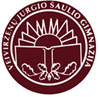   Klaipėdos r. Veiviržėnų Jurgio Šaulio  gimnazijos   direktoriaus 2019 m. rugpjūčio 30 d. įsakymu Nr. V-1052019–2020 MOKSLO METŲ KLAIPĖDOS R. VEIVIRŽĖNŲ JURGIO ŠAULIO GIMNAZIJOS VEIKLOS PLANASI SKYRIUSVEIVIRŽĖNŲ JURGIO ŠAULIO GIMNAZIJOS STRATEGIJAFilosofija: „Nuo mokymo – į mokymąsi“.Vizija – Gimnazija – kultūros ir švietimo židinys, ugdantis sąmoningą pilietį, gebantį integruotis į besikeičiantį pasaulį, deramai atstovaujantį savo Gimnazijai ir šaliai.Misija – teikti ikimokyklinį, priešmokyklinį, pradinį, pagrindinį ir vidurinį išsilavinimą, sudaryti sąlygas įvairiapusei saviraiškai, atsižvelgiant į kiekvieno ugdytinio individualius gebėjimus ir poreikius, parengti mokinius sėkmingam tolimesniam mokymuisi.Vertybės: Kokybiško ugdymo užtikrinimas – žinios, pedagoginis profesionalumas, nepriklausomas kritinis požiūris, kūrybiškumas, novatoriškumas.Bendruomeniškumas – kolegialumas, komandinis darbas, nuomonės laisvė, abipusė pagarba.Nuoseklumas – atvirumas, skaidrumas, atsakomybė, sąžiningumas.Visuotinumas – lygios galimybės, paslaugų prieinamumas, tolerancija, pagarba kitoms kultūroms.II SKYRIUS2018–2019 MOKSLO METŲ VEIKLOS ANALIZĖ	Gimnazija teikia kokybišką ikimokyklinį, priešmokyklinį, pradinį, pagrindinį ir vidurinį išsilavinimą, veiksmingai taikydami IKT pamokose ir stebėdama individualią mokinių pažangą. Gimnazijos pedagogai kvalifikuoti, informuoti apie švietimo sistemos pokyčius bei plėtros prioritetus, darbe taikantys aktyvius ugdymo metodus, vedantys netradicines pamokas įvairiose erdvėse. Mokytojų kaita gana maža.Mokytojai. Gimnazijoje dirbo 6 pagalbos specialistai, 40 pedagogų. Pagal kvalifikaciją: 2 mokytojai ekspertai, 11 mokytojų metodininkų, 21 vyr. mokytojų, 6 mokytojai.Moksleiviai. Moksleivių skaičius gimnazijoje mažėja, bet padaugėjo mokinių ir vaikų ugdomų skyriuose.2015–2016 m. m. – 297 mokiniai (su skyriais 342), 2016–2017 m. m. gimnazijoje mokėsi 281 mokinys (su skyriais 346). 2017-2018 m. m. gimnazijoje mokėsi 282 mokiniai (su skyriais 365 mokiniai), 2018-2019 m.m. mokėsi 264 mokiniai, 353 mokiniai su skyriais. 36 spec. poreikių mokiniai.Pasiekimai.       Pradinėse klasėse padaugėjo mokinių, besimokančių tik aukštesniuoju lygmeniu: 2016-2017 m.m  buvo 11 mokinių, 2017-2018 m.m  16 mokinių, 2018-2019 m.m. 18 mokinių. 2, 4 ir 6 klasės dalyvavo Nacionaliniame mokinių pasiekimų patikrinime (NMPP), o 8 klasės mokiniai el. NMPP objektyviai įsivertino mokymosi pasiekimus. 2 klasės mokinių vidutiniškai surinktų taškų dalis (proc.) iš matematikos 2018 m. buvo 77,7, o 2019 m. – 83,8; skaitymo 2018 m. – 74,7, o 2019 m. – 82,6; rašymo (teksto kūrimo) 2018 m. – 74,4, o 2019 m. – 75,8; rašymo (kalbos sandaros pažinimo) 2018 m. – 83,1, o 2019 m. – 84,5. 2019 m. 2 kl. mokinių visi dalykų pasiekimai geresni negu 2018 m. 4 klasės mokinių vidutiniškai surinktų taškų dalis (proc.) iš matematikos 2018 m. buvo 68,1, o 2019 m. – 69,8; skaitymo 2018 m. – 64,8, o 2019 m. – 69,5; rašymo 2018 m. – 61,4, o 2019 m. – 61,8; pasaulio paž. 2018 m. – 62,6, o 2019 m. – 69,7. 2019 m. 4 klasės mokinių visų dalykų pasiekimai šiek tiek geresni. 6 klasės mokinių vidutiniškai surinktų taškų dalis (proc.) iš matematikos 2018 m. buvo 44,1, o 2019 m. – 46,4; skaitymo 2018 m. – 50,2, o 2019 m. – 59,1; rašymo 2018 m. – 32,5, o 2019 m. – 54,5. 2019 m. 6 klasės mokinių geresni visų dalykų pasiekimai.Pirmą kartą šalyje vykdytas el. NMPP 8 klasėse. Mokinių pasiekimų įvertinimai apskaičiuojami naudojantis moderniosios testų teorijos (toliau – MTT) formulėmis. Pasiekimų įvertinimai MTT taškais (šalies vidurkis 500) iš matematikos 2018 m. – 38,7%, o 2019 m. – 470 taškų (70,14 %); iš gamtos mokslų 2018 m. – 61,5 %, o 2019 m. – 440 taškų (67,69 %). 8 klasės mokinių matematikos, gamtos ir socialinių mokslų rezultatai geresni, prastesni skaitymo ir rašymo rezultatai. 2018–2019 m. m lietuvių kalbos ir matematikos pagrindinio ugdymo pasiekimų rezultatai: lietuvių kalbos ir literatūros taškų vidurkis 39,54, balų vidurkis 5,45, matematikos taškų vidurkis 24,97, balų vidurkis 5,02. 2017–2018 m. m. lietuvių kalbos ir matematikos pagrindinio ugdymo pasiekimų rezultatai: lietuvių kalbos ir literatūros balų vidurkis 6,26, matematikos, balų vidurkis 3,04. Atlikus 2017 m. ir 2019 m. lyginamąją pažangos pokyčių analizę pastebėta, kad 2019 m. 4 kl., 6 kl. ir 8 kl. mokinių rezultatai iš visų dalykų pagerėjo. II gimnazijos klasėse pagerėjo matematikos PUPP rezultatai, tačiau sumažėjo lietuvių kalbos ir literatūros rezultatai. 2019–2020 m. m. didesnį dėmesį atkreipti į skaitymą ir rašymą 5, 7, II gimnazijos klasėse, o į gamtamokslinį ugdymą 7, 8 klasėje. Atlikus 2017 m. ir 2019 m. gimnazijos IV klasių lyginamąją brandos egzaminų pažangos pokyčių analizę pastebėta, kad 2019 m. mokinių brandos egzaminų rezultatai pagerėjo iš anglų kalbos, istorijos, tačiau sumažėjo matematikos, lietuvių kalbos ir literatūros, biologijos, fizikos, geografijos rezultatai. 16 gimnazijos mokinių neišlaikė matematikos valstybinio egzamino. Siekiant gerinti matematikos ugdymo kokybę 5 kl., 6 kl., 7 kl., 8 kl., II kl., III kl., IV kl. yra skiriama viena papildoma matematikos ilgalaikė konsultacija kiekvienai klasei, diferencijuojant pagal mokinių gebėjimus.2019 m. iš 36 gimnazijos IV klasių mokinių 18 tęsia mokslus aukštosiose mokyklose, 4 – pasirinko savanorišką tarnybą krašto apsaugoje, 2 – mokosi profesinėse mokyklose. Atsižvelgus į mokinių pageidavimus, mokytojų pasiūlytas programas, gimnazijos tradicijas, į turimas mokinio krepšelio lėšas iš 33 galimų valandų neformaliajam švietimui išnaudota 100 proc. valandų, skirtų mokinių meninei, tiriamajai, sportinei veiklai.  Siekdama kiekvieno mokinio pažangos ir socialinės emocinės brandos, gimnazija įgyvendina  socialinio emocinio ugdymo (SEU) programas: „Zipio draugai“ priešmokyklinėse grupėse, „Laikas kartu“ pradinėse klasėse, „Paauglystės kryžkelė“ 5–8 klasėse ir „Raktai į sėkmę“ I–IV klasėse. Nuoseklūs SEU užsiėmimai 1–4, 5–8 ir I–II gimnazijos klasėse vykdomi klasės valandėlių metu ir integruojami į dalykų pamokas bei gimnazijos gyvenimą.Individualiai kiekvieno mokinio pažangai pamatuoti vedami vaiko individualios pažangos (VIP) lapai. Apie atsiradusius mokymosi sunkumus klasės vadovas informuoja dalyko mokytoją, gimnazijos švietimo pagalbos specialistus, soc. pedagogą, mokinio tėvus (globėjus, rūpintojus) ir kartu tariamasi, kaip bus organizuojama veiksminga mokymosi pagalba, numatomi tolimesnės veiklos žingsniai. 2018–2019 m.m. iš 3 ir daugiau dalykų padarė pažangą 43 mokiniai. 2017–2018 m. m. iš 3 ir daugiau dalykų padarė pažangą 40 mokinių, 2016–2017 m. m. iš 3 ir daugiau dalykų padarė pažangą 40 mokinių, 2015–2016 m. m. buvo 30 mokinių. Mokiniai paskatinti padėkos raštais, netradicinėmis pamokomis. Gimnazija sudaro sąlygas mokiniams ugdytis bendrąsias kompetencijas, aktyviai veikti, tyrinėti, bendrauti ir bendradarbiauti įvairiose veiklose,  fizinėse bei virtualiose aplinkose.  Dalis formaliojo  ir neformaliojo švietimo veiklų organizuojama už mokyklos ribų (gamtoje, muziejuose, įvairiose įstaigose ir pan.).Pažangumas (bendras pažangumo vidurkis) ir 9–10 besimokančių procentas bei pateisinamų pamokų skaičius gerėja, padaugėjo praleistų pamokų. Padaugėjo 9–10 ir aukštesniu lygmeniu besimokančių mokinių skaičius,  sumažėjo nepateisintų pamokų, mokiniai praleidžia daugiau pamokų. DALYVAUTA OLIMPIADOSE, KONKURSUOSE, SPORTINĖSE VARŽYBOSE2018–2019 m.m. 232 mokiniai dalyvavo rajoniniuose, respublikiniuose, tarptautiniuose konkursuose, olimpiadose bei 27-niose skirtingose sportinėse varžybose. Sportinėse rajoninėse varžybose laimėta: 8 pirmos, 7 antros bei 5 trečios vienos. Respublikinėse varžybose 1 pirma vieta.Iš projekto Darni mokykla gimnazija gavo auksinį sertifikatą. Respublikiniame mokinių fizikos kūrybinių darbų konkurse „Fizikos bandymai aplink mus“ iškovota pirma vieta, respublikinėje lietuvių kalbos ir literatūros olimpiadoje – antra viena, respublikiniame šokių konkurse „Gintarinė žiemužė“, „Šokantys batai“ pirmos ir antros vietos,  respublikiniame tautodailės konkurse "Sidarbro vainikėlis" - antra vieta.	Gimnazija dalyvaudama Tarptautiniame projekte „Šuolis link darnaus gyvenimo stiliaus“ (Inland Norway University Užsienio partneriai) surengė tarptautinę konferenciją ,,Darnaus vystymosi švietimas – kokybiškas švietimas“. Šokių kolektyvas „Vija“ dalyvavo tarptautiniame folkloro festivalyje „International Youth Folklore festival Primorsko“ Bulgarijoje. 2018–2019 m. m. Gimnazijos veiklos plano tikslas nukreiptas į ugdymo kokybę – užtikrinti kokybišką ir modernų ugdymo (si) proceso organizavimą ir saugios, kultūringos ir modernios mokyklos kūrimą. Šiems tikslams pasiekti Veiklos plane numatyti uždaviniai ir priemonės išanalizuoti pagal rodiklius ir padarytos išvados: Gimnazija dalyvavo projektuose „Tęsk“, „Lyderių laikas 3“, „Atvirkščia pamoka“, „Darni mokykla“, „Kokybės krepšelis“ bei įsitraukė į sveikatą stiprinančių mokyklų tinklą ir įgyvendina sveikatos stiprinimo programą „Gyvenkime sveikiau“. Vyko edukacinių erdvių kūrimo projektai: parodų siena, prezidentūros kabinetas, vaismedžių sodinimas gimnazijos skyriuose,  mokinių laisvalaikio zonos įrengimas, pradinių klasių erdvių įrengimas. Įrengtos naujos edukacinės erdvės gimnazijos muziejuje, treniruoklių salėje. Pradėtas įgyvendinti gimnazijos laboratorijos projektas.       Veiksmingas IKT taikymas pamokose. Įgyvendinant „Darnios mokyklos“ projektą gimnazijos erdvėse įrengti rūšiavimo konteineriai. Gerėja mokinių individuali pažanga ir pasiekimai.Aktyviai vykdomos projektinės veiklos ir pamokos netradicinėse erdvėse.Pagal SEU tyrimo rezultatus pradinėse klasėse pagerėjo tarpusavio santykiai, mokiniai didesnį dėmesį skyrė mokymuisi, vyresnėse klasėse mokiniai atsakingiau priima sprendimus, laikosi gimnazijos taisyklių, jaučiasi saugūs. Pagal SEU tyrimo rezultatus vyresnėse klasėse reikėtų gerinti mokinių tarpusavio santykius. III SKYRIUS2019–2020 METINĖS VEIKLOS TIKSLAI IR UŽDAVINIAIMokymo ir mokymosi gerinimas ( mokinys – mokytojas – tėvai). Užtikrinti kiekvieno mokinio kokybišką ir šiuolaikišką ugdymo (si) organizavimą, paremtą ugdymo turinio integravimu bei aktyviais ugdymo metodais. Tęsti atskirų mokinių pažangos, pasiekimų vertinimo ir skatinimo sistemos tobulinimą. Kryptingai tobulinti matematikos dalyko ugdymo kokybę, remiantis NMPP, PUPP, VBE analize.  Sistemingai tobulinti mokytojų bendrąsias ir dalykines kompetencijas.Saugios, kultūringos ir modernios mokyklos kūrimas. Plėtoti socialinę, emocinio ugdymo, prevencinę ir sveikatos ugdymo veiklą. Stiprinti pagalbą mokiniui, klasei.IV SKYRIUSPOSĖDŽIAI2019–2020 M. M.MOKYTOJŲ TARYBOS VEIKLAVISUOTINIAI MOKINIŲ TĖVŲ SUSIRINKIMAIGIMNAZIJOS TARYBOS PASITARIMAIGimnazijos tarybos pirmininkė                                                                                  Diana Vepštienė                                 I SKYRIUSTIKSLŲ IR UŽDAVINIŲ ĮGYVENDINIMO PRIEMONĖS1.Mokymo ir mokymosi gerinimas ( mokinys-mokytojas- tėvai).1.1 Užtikrinti kiekvieno mokinio kokybišką ir šiuolaikišką ugdymo (si) organizavimą, paremtą ugdymo turinio integravimu bei aktyviais ugdymo metodais.1.2. Tęsti atskirų mokinių pažangos, pasiekimų vertinimo ir skatinimo sistemos tobulinimą.     1.3. Kryptingai tobulinti matematikos dalyko ugdymo kokybę, remiantis NMPP, PUPP, VBE analize.      1.4. Sistemingai tobulinti mokytojų bendrąsias ir dalykines kompetencijas.TIKSLAS.  Saugios, kultūringos ir modernios mokyklos kūrimas.Pagrindiniai siekiai ir uždaviniai: Plėtoti socialinę, emocinio ugdymo, prevencinę ir sveikatos ugdymo veiklą.Ugdyti sąmoningą požiūrį į gimnazijos tvarką, gerinti socialinį sąmoningumą.SUDERINTAKlaipėdos r.Veiviržėnų Jurgio Šaulio gimnazijos 2019-08-30Mokytojų tarybos posėdžio protokoliniu nutarimu Nr. V6-11 priedasVEIVIRŽĖNŲ JURGIO ŠAULIO GIMNAZIJOSVEIKLOS PLANAI 2019–2020 M. M.METODINĖ TARYBATikslas: Kryptingai tobulinti mokytojų profesinę kompetencijąMetodinės grupės pirmininkė                                                                              Jurgita Rudienė2 priedasKLASĖS VADOVŲ METODINĖ GRUPĖTIKSLAI:Siekti nuolatinio mokytojų profesinės kompetencijos augimo, siejant metodinę veiklą su individualia veikla klasėje.UŽDAVINIAI:Aktyvinti mokinius, skatinant juos dalyvauti konkursuose, olimpiadose, projektuose.Aktyvinti klasės vadovų bendradarbiavimą.Tobulinti pamokos vadybą, siekiant kiekvieno vaiko sėkmės.Sudaryti sąlygas mokinių individualių ir ypatingų gebėjimų ugdymui(si). Domėtis  pedagoginėmis ir metodinėmis naujovėmis, dalytis gerąja pedagogine patirtimi, dalyvauti įvairiuose projektuose, renginiuose.METODINĖS GRUPĖS NARIAIMETODINĖ VEIKLAPOPAMOKINĖ VEIKLAMetodinės grupės pirmininkė	        			Lina Stulpinienė3 priedasIKIMOKYKLINIO IR PRIEŠMOKYKLINIO UGDYMO PEDAGOGŲ METODINĖ GRUPĖ TIKSLAI:Siekti nuolatinio mokytojų profesinės kompetencijos augimo ir ugdymo proceso veiksmingumo užtikrinimo.Ugdymo kokybės gerinimas.UŽDAVINIAI:Stiprinti kolegialų grįžtamąjį ryšį, jį panaudoti mokytojų kompetencijoms tobulinti.Domėtis  pedagoginėmis ir metodinėmis naujovėmis, dalintis gerąja pedagogine patirtimi, dalyvauti įvairiuose projektuose, renginiuoseGilinti IT žinias.Mokymosi pagalbas teikimas – orientavimasis į ugdytinių poreikius.Taikyti aktyvius ugdymo metodus.Prioritetą teikti socialinėms ir emocinėms kompetencijoms.METODINĖS GRUPĖS NARIAIMETODINĖ VEIKLAMetodinės grupės pirmininkė                                                                                   Vaida Girskienė                                                                                                                                               4 priedasPRADINIŲ KLASIŲ METODINĖ GRUPĖTIKSLAI:	Ugdyti motyvuotą, sugebančią bendrauti ir bendradarbiauti, kritišką, kūrybingą, kultūringą gimnazijos bendruomenę.UŽDAVINIAI:Aktyvinti mokinius, skatinant juos dalyvauti konkursuose, olimpiadose, projektuose.Tobulinti pamokos vadybą, siekiant kiekvieno vaiko sėkmės.Sudaryti sąlygas mokinių individualių ir ypatingų gebėjimų ugdymui(si). Domėtis  pedagoginėmis ir metodinėmis naujovėmis, dalytis gerąja pedagogine patirtimi, dalyvauti įvairiuose projektuose, renginiuose.METODINĖS GRUPĖS NARIAIMETODINĖ VEIKLAPOPAMOKINĖ VEIKLAMetodinės grupės pirmininkė              			                 Nijolė Stonkuvienė                                                                                                                                                  5 priedasGAMTOS IR TIKSLIŲJŲ MOKSLŲ METODINĖ GRUPĖTIKSLAS: Siekti nuolatinio mokytojų profesinės kompetencijos augimo ir ugdymo proceso veiksmingumo užtikrinimo.UŽDAVINIAI:Aktyvinti mokinius, skatinant juos dalyvauti konkursuose, olimpiadose, projektuose.Užtikrinti kokybišką ir modernų ugdymo (si) proceso organizavimą.Sudaryti sąlygas mokinių individualių ir ypatingų gebėjimų ugdymui(si). Domėtis pedagoginėmis ir metodinėmis naujovėmis, dalytis gerąja pedagogine patirtimi, dalyvauti įvairiuose projektuose, renginiuose.METODINĖS GRUPĖS NARIAIMETODONĖ VEIKLAPOPAMOKINĖ VEIKLAMetodinės grupės pirmininkas             			                 A. Neimontas                                                          6 priedasHUMANITARINIŲ MOKSLŲ METODINĖ GRUPĖTIKSLAI: Siekti nuolatinio mokytojų profesinės kompetencijos augimo ir ugdymo proceso veiksmingumo užtikrinimo.UŽDAVINIAI:Užtikrinti kokybišką ir modernų ugdymo (si) proceso organizavimą.Tęsti mokinių pažangos, pasiekimų vertinimo ir skatinimo sistemos tobulinimą.Plėtoti socialinę, emocinio ugdymo, prevencinę ir sveikatos ugdymo veiklą.Ugdyti sąmoningą požiūrį į gimnazijos tvarką, gerinti socialinį sąmoningumą.Analizuoti ir tobulinti ugdymo turinio individualizavimą ir diferencijavimą.METODINĖS GRUPĖS NARIAIMETODINĖ VEIKLAPOPAMOKINĖ VEIKLAMetodinės grupės pirmininkė	        		Modesta Barakauskaitė7 priedasSOCIALINIŲ MOKSLŲ IR MENŲ METODINĖ GRUPĖTIKSLAI:Siekti nuolatinio mokytojų profesinės kompetencijos augimo ir ugdymo proceso veiksmingumo užtikrinimo.UŽDAVINIAI:1. Aktyvinti mokinius, skatinant juos dalyvauti konkursuose, olimpiadose, projektuose.2. Tobulinti pamokos vadybą, siekiant kiekvieno vaiko sėkmės.3. Sudaryti sąlygas mokinių individualių ir ypatingų gebėjimų ugdymui(si). 4.Domėtis  pedagoginėmis ir metodinėmis naujovėmis, dalytis gerąja pedagogine patirtimi, dalyvauti įvairiuose projektuose, renginiuose.METODINĖS GRUPĖS NARIAIMETODINĖ VEIKLAPOPAMOKINĖ VEIKLAMetodinės grupės pirmininkė				Ineta Ruškė			                                                          8 priedasMUZIEJUS Prioritetai:Muziejaus, kaip papildomos ugdymo priemonės, kūrybiškas panaudojimas.Muziejaus fondų tikslingas panaudojimas ir derinimas su mokymo programomis.Tikslai:Prisidėti ugdant gimnazijos mokinių tautiškumą, pilietiškumą ir patriotizmą.Skatinti mokinius pažinti savo krašto istoriją ir ją populiarinti.Aktualizuoti muziejaus veiklą saugant krašto etninį ir kultūrinį paveldą.Muziejininkė					Valdonija Karaliūnienė9 priedasBIBLIOTEKARenginiai su pailginta grupeRenginiai su priešmokykline grupeBibliotekininkė                                                                                                         Lina Laucevičienė                                                                                                                                  10 priedasIKIMOKYKLINIO IR PRIEŠMOKYKLINIO UGDYMO SKYRIUSLOGOPEDĖ Tikslas: Laiku įvertinti vaikų kalbos raidos ypatumus bei teikti kryptingą ir efektyvią logopedo pagalbą vaikams, turintiems kalbos ir kalbėjimo sutrikimų. Uždaviniai:1. Visapusiškai tirti  bei nustatyti kalbos sutrikimų priežastis ir pobūdį; 2. Taikyti specialiojo poreikio priemones, naudoti naujausias  kalbos tyrimo bei korekcinio darbo metodikas; 3. Koreguoti ugdytinių kalbėjimo ir kalbos sutrikimus, parenkant tinkamiausius  bei efektyviausius darbo su vaiku  metodus; 4. Kelti profesinę kvalifikaciją;5. Bendradarbiauti su ugdymo institucijos bendruomene, konsultuoti tėvus (globėjus), ikimokyklinio ir priešmokyklinio ugdymo  mokytojas, teikti rekomendacijas.    Logopedė                                                                                                                  Inga Linkuvienė                                                                    11 priedaslogopedė Tikslas: Teikti kvalifikuotą logopedinę pagalbą mokiniams, turintiems kalbos ir kitų komunikacijos sutrikimų.Uždaviniai: Įvertinti  vaikų kalbos raidos ypatumus, nustatyti  kalbos ir kalbėjimo sutrikimus.  Taikyti efektyvius kalbos ir kalbėjimo sutrikimų įveikimo būdus, metodus ir priemones. Bendradarbiauti su kalbėjimo ir kalbos sutrikimų turinčių vaikų tėvais, gimnazijos pedagogais, pagalbos vaikui teikimo, ugdymo organizavimo, kalbos ir kalbėjimo sutrikimų prevencijos bei jų įveikimo klausimais.  Kelti profesinę kvalifikaciją.      Logopedė                                                                                                       Modesta Stončiuvienė                                                                                                                                12 priedasSPECIALIOJI PEDAGOGĖTIKSLAS: Vadovaujantis individualizavimo, nediskriminavimo ir konfidencialumo principais, bendradarbiaujant su įstaigos pagalbos mokiniui specialistais, mokytojais, administracija ir tėvais didinti asmens, turinčio specialiųjų ugdymosi poreikių, ugdymosi veiksmingumą, siekti specialiųjų poreikių mokinių ugdymo kokybės gerinimo. UŽDAVINIAI:1. Formuoti gimnazijos bendruomenės teigiamą požiūrį į mokinius, turinčius specialiųjų ugdymosi poreikių. 2. Atlikti pedagoginį mokinių, turinčių specialiųjų ugdymosi poreikių, žinių vertinimą ir esant būtinybei rekomenduoti vertinti jo gebėjimus PPT.3. Atsižvelgiant į mokinių turimus sutrikimus, teikti specialiąją pedagoginę pagalbą specialiųjų poreikių mokiniams.  4. Teikti metodinę pagalbą mokytojams, mokinių tėvams (globėjams, rūpintojams) ir juos konsultuoti specialiojo ugdymo klausimais. 5.  Tobulinti asmeninę kompetenciją. Vyr. specialioji pedagogė                                                                                       R. Bagdonavičienė                                                                            13 priedasSOCIALINĖ PEDAGOGĖ  Tikslas – rūpintis mokinių socialine gerove, teikti socialinę- pedagoginę pagalbą mokiniams ir užtikrinti sėkmingą ugdymosi procesą, šalinant priežastis, kurios trukdo mokinių ugdymo (-si) procesui pozityviai socializacijai gimnazijoje.Uždaviniai:Bendradarbiaujant su klasių vadovais, kitais specialistais, spręsti vaikų socialines-pedagogines problemas, ieškoti efektyvių pagalbos būdų;Ugdyti mokinių gebėjimą atsispirti žalingiems veiksniams – žalingų įpročių prevencija;Ugdyti mokinių socialinius įgūdžius, vesti individualias konsultacijas ir užsiėmimus;Analizuoti konfliktines situacijas gimnazijoje, priežastis bei sąlygas, padėti vaikams keisti gyvenimo būdą, elgesį, spręsti kitas problemas;Skatinti gimnazijos bendruomenės bendradarbiavimą, vykdyti mokinių tėvų švietimą , gerinant ugdymo kokybę.Lavinti savo, kaip specialistės darbo įgūdžius, domėtis socialinėmis inovacijomis, lankyti seminarus.Veiklos turinys:Dirba su vaiku, tėvais/globėjais, mokytojais ir kitais gimnazijoje dirbančiais specialistais;Vertina ir padeda spręsti problemas, susijusiais su įvairiais vaikams kylančiais sunkumais   (patiriančiais smurtą, patyčias, pamokų nelankymo, alkoholio, tabako vartojimo prevencija);Bendradarbiauja su klasių vadovais, kitais pedagogais, specialistais, mokyklos administracija sprendžiant vaikų socialines- pedagogines problemas, ieškant veiksmingų pagalbos būdųBendradarbiauja su mokyklos administracija dėl mokinių pavėžėjimo, nemokamo mokinių maitinimo;Kartu su mokyklos bendruomene, socialiniais partneriais iš kitų institucijų atlieka šviečiamąjį-informacinį darbą;Kartu su klasių vadovais, kitais mokytojais ugdo vaikų socialinius įgūdžius.Socialinės pedagoginės pagalbos formos, metodai:1.Duomenų ir informacijos kaupimas, gautos informacijos analizė:Pokalbiai su mokytojais, klasių vadovais, gimnazijos administracija, kitais gimnazijos bendruomenės nariais.2. Individualus darbas su mokiniais:Individualus mokinių konsultavimas (patyčios, vaiko teisių ir pareigų klausimai, elgesio koregavimas ir kt.);Dalyvavimas klasės valandėlėse, skirtose žalingų įpročių, patyčių prevencijai, socialinių įgūdžių lavinimui;Mokinių stebėjimas3.Bendradarbiavimas su klasių vadovais, kitais pedagogais, specialistais:Konsultavimas (patarimai, pasitarimai, papildoma mokomoji pagalba, siekiant išsiaiškinti tai, kas vyksta mokinių gyvenime, su kokiomis problemomis jis susiduria gimnazijoje ir už jos ribų);Bendros projektinės veiklos, renginių organizavimas ir vykdymas.4.Užimtumo organizavimasDalyvavimas konkursuose, renginiuose gimnazijoje ir už jos ribų;5.Tiriamoji veikla:Mokinių anketavimas įvairiais klausimais.6.Darbas komisijose, grupėse, komandose:VGK;Raktai į sėkmę;Klaipėdos rajono socialinių pedagogų metodinis būrelis;Klasės auklėtojų metodinis būrelis.Seniūnijų VGK.Veiklos planasOrganizacinė veikla bei dokumentacijaIndividualus darbas su mokiniaisDarbas su mokinių tėvaisBendradarbiavimas su gimnazijos vadovais, mokytojais, klasių vadovais, pagalbos vaikui specialistais.Bendradarbiavimas su kitomis socialinėmis institucijomis.Prevencinė veiklaSavišvieta ir kvalifikacijos kėlimasPASTABA: Socialinė pedagogė turi teisę keisti darbo plane numatytas veiklas, apie pakeitimus iš anksto informuoja gimnazijos administraciją.Laima Rėbždienė,mob.861844097, el.p. laima.rebzdiene@g                                                                                                                                        14 priedasPSICHOLOGO ASISTENTĖPsichologo asistentės veiklos tikslas: Stiprinti mokinių psichologinį atsparumą ir psichikos sveikatą, prevencinėmis priemonėmis skatinti saugios ir palankios ugdimuisi aplinkos mokykloje kūrimą, padėti mokiniams atgauti dvasinę darną, gebėjimą mokytis ir priimti sprendimus, aktyviai bendradarbiaujant su jų tėvais (globėjais, rūpintojais), mokytojais ir kitais soc. partneriais.Uždaviniai:Padėti vaikams, tėvams, mokytojams spręsti su ugdymu (-si), bendravimu, savęs pažinimo susijusius klausimus ir atsiradusius sunkumus.Bendradarbiauti su mokyklos bendruomenės nariais, specialistais numatant ugdymo tikslų ir uždavinių pasiekimo būdus, teikti tinkamą pagalbą specialiųjų ugdymosi poreikių vaikams.Sistemingai atlikti tyrimus, apklausas ir stebėjimus, identifikuojant mokinių gebėjimus, aiškinantis jų nesėkmių, mokymosi motyvacijos, elgesio sunkumų priežastis. Organizuoti mokytojų, tėvų ir mokinių apklausas ugdymo klausimais pagal administracijos užsakymus.Dalyvauti prevencinėse programose, bei organizuoti grupinius užsiėmimus siekiant gerinti mokinių socialinius ir psichologinius įgūdžius, tokiu būdu taip pat padedant mokiniams susiformuoti neigiamą požiūrį į rūkymą, alkoholio ir tabako vartojimą. Pastaba: atsižvelgus į nenumatytas aplinkybes veiklos planas gali būti keičiamas.Psichologo asistentė                                                                                                                                                                                   Aneta Žukauskienė                                                      15 priedasUGDYMO KARJERAI Tikslas: Sudaryti sąlygas mokiniams ugdytis karjeros kompetencijas, būtinas sėkmingam mokymosi krypties, profesijos ar darbinės veiklos pasirinkimui, perėjimui iš mokymosi aplinkos į darbinę aplinką, tolesnei profesinei raidai ir mokymuisi visą gyvenimą.Uždaviniai:Skatinti mokinius pažinti savo asmenybės savybes, interesus, gabumus, įgūdžius ir jų sąsajas su karjera;plėtoti darbo galimybių, darbo pasaulio, profesijų įvairovės ir kaitos supratimą;ugdyti gebėjimą rasti ir efektyviai naudoti informaciją skirtą studijų galimybių Lietuvoje ir užsienyje analizei, susipažinimui su studijų programomis, reikalavimais pretenduojant į universitetines ir ne tik studijas ir pan.;skatinti gebėjimus sieti savo mokymosi rezultatus, kompetencijas, gabumus ir interesus su karjeros pasirinkimais;išugdyti gebėjimus kelti gyvenimo ir karjeros tikslus ir priimti karjeros sprendimus;padėti mokiniams mokymosi ir laisvalaikio veiklose taikyti ir tobulinti karjerai svarbiausias bendrąsias kompetencijas;aktyvinti profesinio informavimo ir konsultavimo veiklą, įtraukiant tėvus;tęsti bendradarbiavimo ryšius su švietimo įstaigomis.Sudarė iniciatyvinė grupė:Direktoriaus pavaduotoja ugdymui K. PugačiauskasSocialinė pedagogė metodininkė L. RėbždienėPsichologo asist. A. Žukauskienė  Bibliotekininkė L. Laucevičienė                                                      16 priedasVISOS DIENOS MOKYKLA TIKSLAS: Teikti dienos socialinės priežiūros ir ugdymo paslaugas vaikui ir jo šeimos nariams bei atsižvelgiant į vaikų galimybes ir poreikius, organizuoti vaikų užimtumą, socialinę-ugdomąją veiklą. UŽDAVINIAI:1. Individualios mokymosi pagalbos teikimas mokiniui ruošiant namų darbus ir mokytojų konsultacijos2. Socialinės pagalbos teikimas mokiniui ir jo šeimai, mokinių socializacijos galimybių plėtojimas;3. Ugdymo turinio papildymas nemokamomis įvairiomis ir kokybiškomis neformaliojo švietimo veiklomis, kokybiško grupės mokinių laisvalaikio organizavimas, priemonių įvairovė; 4. Formaliojo ugdymo ir neformaliojo švietimo dermės stiprinimas; 5. Sąlygų sudarymas darbo ir šeimos įsipareigojimų derinimo tėvams (globėjams, rūpintojams), auginantiems vaikus, besimokančius pagal pradinio ugdymo programą; 6. Mokinių maitinimo paslaugų organizavimas.DARBO METODAI:Pokalbis; Aiškinimas; Kolektyvinis darbas; Savarankiškas darbas. PAILGINTOS DARBO DIENOS GRUPĖS VEIKLOS TURINYS:Pamokų ruoša (3–4 kl.), nebaigtų darbų valandėlė ( 1–2 kl.);Sportinė veikla; Meninė, kūrybinė veikla. Maisto gaminimas.NUMATOMI REZULTATAI: Dalyvavimas mokykloje organizuojamose parodose; Dalyvavimas bibliotekos renginiuose. Dalyvavimas amatų centro veikloje.LAIKAS:I–V 11.40–16.55DIENOTVARKĖ:11.40–13.00 Poilsis, žaidimai;13.00–14.30 Pamokų ruoša;14.30–15.30 Valgio gaminimas, valgymas;15.30–16.55 Kūrybinė veikla, darbo vietos tvarkymas.PROGRAMOS TEMINIS PLANASMokytojos: Lina Stulpinienė Ineta RuškėZina Vendelienė                                                                                                                                               17 priedasPĖŽAIČIŲ SKYRIAUS PAILGINTA DIENOS GRUPĖNUOSTATOS:grupės veikla orientuota į vaiką: dėmesys ir pagarba kiekvienam vaikui, džiaugiamasi vaikų laimėjimais, tarpusavio santykiai kuriami remiantis pagarba vienas kitam, atsakomybe, pasitikėjimu vienas kitu;veikla organizuojama atsižvelgiant į mokinių fizinius , psichinius, socialinius, kultūrinius ypatumus;dalyvaudami ugdymo procese mokiniai geriau pažins socialinę, gamtinę aplinką, išsiugdys reikiamus gyvenimui įgūdžius, vertybines nuostatas.TIKSLAS: organizuoti saugią mokinių priežiūrą po pamokų, kryptingai ugdyti bendrąsias mokinių kompetencijas.UŽDAVINIAI:užtikrinti pedagoginę, socialinę, psichologinę ir kitą pagalbą mokiniams; gerinti mokinių ugdymosi kokybę; sudaryti sąlygas mokinių saviraiškos poreikiams tenkinti;DARBO METODAI:pokalbis; aiškinimas; kolektyvinis darbas; savarankiškas darbas. PAILGINTOS DARBO DIENOS GRUPĖS VEIKLOS TURINYS:pamokų ruoša (2-4  kl.), nebaigtų darbų valandėlė ( 1 kl.);sportinė veikla; meninė, kūrybinė veikla. NUMATOMI REZULTATAI: dalyvavimas mokykloje organizuojamose   parodose (Derliaus parodoje, Kaziuko mugėje); dalyvavimas bibliotekos renginiuose. PAILGINTOS DARBO DIENOS GRUPĖS DARBO TRUKMĖ:I – V  – 2 val.DARBO LAIKAS:I – V  – 14.00 – 16.00DIENOTVARKĖ:  14.00 – 14.30 – mokinių priėmimas, judrieji žaidimai, pasivaikščiojimas lauke;  14.30 – 15.30 – 2 – 4 kl. mokinių pamokų ruoša, 1 kl. Mokinių savarankiška veikla (nebaigtų darbų valandėlė);  15.30 – 16.00 – ugdomoji veikla (pagal planą).PROGRAMOS TEMINIS PLANAS 2019–2020 m.m.Mokytojos : Renata Girdvainytė                    Danguolė Nausėdienė18 priedasKLAIPĖDOS R. VEIVIRŽĖNŲ JURGIO ŠAULIO GIMNAZIJATVIRTINUKlaipėdos rajono savivaldybės administracijosŠvietimo skyriaus vedėjasAlgirdas Petravičius2016 m. gruodžio 23 d.MOKYTOJŲ IR PAGALBOS MOKINIUI SPECIALISTŲ 2017–2019 METŲ ATESTACIJOS PROGRAMA2016-12-20 Nr.V9-10Veiviržėnai           Gimnazijos tarybos pirmininkės pavaduotoja            Diana Vepštienė           2016-12-27          Mokytojų tarybos pirmininkas          Laima Navickienė          2016-12-27          Direktorė							                  	Laima Navickienė19 priedasUGDOMOSIOS VEIKLOS STEBĖSENOS PLANASTikslas. Stebėti, analizuoti, vertinti ir kvalifikuoti mokytojų veiklą, pamokos kokybę, organizuoti bendrųjų programų ir išsilavinimo standartų bei ugdymo planų vykdymą, darbo kokybę.Uždaviniai:1. Vertinti ugdymo proceso organizavimą, atsižvelgiant į metiniame veiklos plane iškeltus tikslus.2. Įvertinti esamą padėtį, ištirti poreikius ir numatyti ateities perspektyvas.3. Teikti pagalbą mokytojams, atsižvelgiant į jų stipriąsias ir silpnąsias ugdymo proceso organizavimo sritis.4. Skatinti mokytojus tobulinti profesinę kompetenciją stebint ir aptariant  jų pažangą profesinės veiklos srityje.Mokinių skaičiusBendras vidurkis (5–IV kl.)Bendras vidurkis (5–IV kl.)Mokosi 9–10 ir aukšt. lygiuMokosi 9–10 ir aukšt. lygiuTuri neigiamų įvertinimų (ir prad. kl.)Turi neigiamų įvertinimų (ir prad. kl.)Praleista pamokų/vienam mokiniuiPraleista pamokų/vienam mokiniuiPraleista pamokų/vienam mokiniuiNepateisintų pamokų/ vienam mokiniui2015–2016 mokslo metai2015–2016 mokslo metai2015–2016 mokslo metai2015–2016 mokslo metai2015–2016 mokslo metai2015–2016 mokslo metai2015–2016 mokslo metai2015–2016 mokslo metai2015–2016 mokslo metai2015–2016 mokslo metai2015–2016 mokslo metai3057,897,892828--16877 / 55,5216877 / 55,5216877 / 55,522411 / 7,932016–2017 mokslo metai2016–2017 mokslo metai2016–2017 mokslo metai2016–2017 mokslo metai2016–2017 mokslo metai2016–2017 mokslo metai2016–2017 mokslo metai2016–2017 mokslo metai2016–2017 mokslo metai2016–2017 mokslo metai2016–2017 mokslo metai2967,867,8629293320965 / 70,8220965 / 70,8220965 / 70,822319 / 7,832017–2018 mokslo metai2017–2018 mokslo metai2017–2018 mokslo metai2017–2018 mokslo metai2017–2018 mokslo metai2017–2018 mokslo metai2017–2018 mokslo metai2017–2018 mokslo metai2017–2018 mokslo metai2017–2018 mokslo metai2017–2018 mokslo metai2978,128,1218 18 4420459 / 682153 / 7,22153 / 7,22153 / 7,22018–2019 mokslo metai2018–2019 mokslo metai2018–2019 mokslo metai2018–2019 mokslo metai2018–2019 mokslo metai2018–2019 mokslo metai2018–2019 mokslo metai2018–2019 mokslo metai2018–2019 mokslo metai2018–2019 mokslo metai2018–2019 mokslo metai2828,0638381120650 / 7820650 / 7820650 / 78932 / 3,5932 / 3,5RajoneRespublikojeTarptautiniaiDalyvavusių mokinių skaičius65 10562Laimėtos prizinės vietosI vt. – 13 mok.II vt. – 9 mok. III vt. – 4 mok.I vt. – 5 mok.+ šokių kolektyvas (12 mok.)II vt. – 14 mok.I vt. – 3 mok.II vt. – 2 mok.III vt. – 1 mok.Eil. Nr.Veiklos turinysDataAtsakingas  1.1. 2019-2020 m. m. prioritetai, uždaviniai, priemonės.2. Mokytojų darbo krūvio, darbo užmokesčio aptarimas.  3. Ugdymo proceso planavimas: tvarkaraščiai, grafikai, ugdymo plano bei veiklos plano pristatymas, neformaliojo švietimo programų pristatymas.2019-08-30L. Navickienė, J. Rudienė, K. Pugačiauskas  2.1. Mokinių adaptacijos gimnazijoje pristatymas. 2. Gimnazijos veiklos įsivertinimas.3. Signaliniai pažangumo ir lankomumo rezultatai.2019-12-02J. Rudienė, K. PugačiauskasL. NavickienėA. VanagienėA. ŽukauskienėL. Rėbždienė 3.1. I pusmečio pasiekimai ir lankomumas. VIP (vaiko individuali pažanga) analizė. 2. Pagalbos mokiniui specialistų veiklos ataskaitos.3. Matematikos dalyko ugdymo kokybės ir rezultatų pristatymas ( papildomų pamokų, konsultacijų grįžtamasis ryšys)4. Bandomųjų brandos egzaminų, užsienio kalbų lygių nustatymo rezultatai.2020-02-03J. RudienėL. NavickienėPagalbos mokiniui specialistės K. PugačiauskasS. RimševičienėNijolė StonkuvienėDalykų mokytojai4.1. Metodinės veiklos analizės pristatymas: kolegialaus grįžtamojo ryšio panaudojimas mokytojų kompetencijų tobulinimui; žinių įgytų kvalifikacijos kėlimo renginiuose, projektuose, stažuotėse pritaikymas pamokose. 2. Signaliniai pažangumo ir lankomumo rezultatai.2020-04-06J.RudienėK. PugačiauskasL. NavickienėDalykų mokytojai5.1. IV klasių mokinių pasiekimų aptarimas. 2. NMPP rezultatų lyginamoji analizė 2020-05-25K. PugačiauskasL. NavickienėJ. RudienėI. Raudonienė, N. Stonkuvienė, S. Rimševičienė, M. Barakauskaitė, L. Rėbždienė6.1. 1-4, 5–III klasių mokinių pasiekimų aptarimas. 2. Mokytojų veiklos įsivertinimo aptarimas, tobulintinų sričių numatymas.2020-06-13K. PugačiauskasL. NavickienėJ.Rudienė7.1. Pagalbos mokiniui specialistų ir VGK veiklos ataskaitos.2. Metodinių grupių veiklos ataskaitos.3. VIP (vaiko individuali pažanga) analizė. 4. Gimnazijos veiklos vertinimo ir įsivertinimo rezultatai.5. 2020-2021 m.m. Ugdymo plano projekto pristatymas.2020-06-22SpecialistėsMetodinė tarybaJ. RudienėA. VanagienėK. PugačiauskasL. NavickienėEil. Nr.Veiklos turinysDataAtsakingas1.Priešmokyklinės grupės pedagogų ir tėvų supažindinimas su vidaus darbo tvarka, ugdomąja veikla.2019-09-11L. NavickienėJ. Rudienė2.Diskusija prie apskrito su IV klasių mokiniais, tėvais, mokytojais. 2019-09-16K. PugačiauskasA. Žukauskienė3.Diskusija prie apskrito su III klasių mokiniais, tėvais, mokytojais. 2019-09-23K. PugačiauskasA. Žukauskienė4.Ikimokyklinės  grupės pedagogų ir tėvų supažindinimas su mokinių kalbos tyrimo rezultatais. Vidaus darbo tvarka, ugdomoji veikla2019-10-15L. NavickienėJ. Rudienė5. Atvirų durų diena. Bendras tėvų susirinkimas: susitikimas su psichologu R. Evaltu apie priklausomybių prevenciją. 2019-11-07AdministracijaKlasių vadovaiDalykų mokytojai6.Atvirų durų diena. Pirmojo pusmečio ugdymo rezultatų aptarimas prie apskrito stalo. Gimnazijos veiklos vertinimo ir įsivertinimo rezultatai. Mokinių ir tėvų skatinimas.2020-02-06K. PugačiauskasJ. RudienėKlasių vadovaiDalykų mokytojai7.Mokyklų bendruomenių metai - tėvų siūloma veikla „Kartų suolelis“. 2020-03-19-Administracija8.Šeimų diena Veiviržo slėnyje2020-05-13AdministracijaKlasių vadovaiPagalbos specialistaiEil.nr.VeiklaNumatoma dataAtsakingas asmuoPastabos1.Gimnazijos tarybos plano sudarymas 2019–2020m. m.2019-08Gimnazijos tarybos nariai2.Metinės veiklos programos ir pradinio, pagrindinio ir vidurinio ugdymo planų 2019–2020m. m. svarstymas2019-09Gimnazijos tarybos nariai ir gimnazijos administracija3.Posėdis,,Ūkinės finansinės veiklos per 2019m. aptarimas. Naujų finanasinių metų sąmatos aptarimas“2020-02Gimnazijos administracija4.Inicijuoti 2 procentų pajamų mokesčio rinkimą ir teikti pasiūlymus dėl surinktų lėšų panaudojimo.2020-03,04Gimnazijos tarybos nariai5. Atvira veikla ,,Visos dainos ir gėlės šiandien Jums  moterys“2020-03Gimnazijos taryba ir gimnazijos prezidentūra6.Bendra veikla su socialiniais partneriais, sprendžiant mokinių lankomumo,mokymosi ir elgesio problemasVisus mokslo metusGimnazijos tarybos nariai7.Verslumo ugdymasVisus mokslo metusGimnazijos tarybos pirmininkėUždavinysPriemonėsRodiklis, rezultatasTerminaiAtsakingi1.1. Užtikrinti kiekvieno mokinio kokybišką ir šiuolaikišką ugdymo (si) organizavimą, paremtą ugdymo turinio integravimu bei aktyviais ugdymo metodais.1.1.1. Jau turimos kompiuterinės įrangos, elektroninių pratybų, programų efektyvesnis naudojimas.Veiksmingas IKT taikymas pamokose. NuolatVisi mokytojai1.1. Užtikrinti kiekvieno mokinio kokybišką ir šiuolaikišką ugdymo (si) organizavimą, paremtą ugdymo turinio integravimu bei aktyviais ugdymo metodais.1.1.2. Netradicinės pamokos įvairiose erdvėse.Užsiėmimų įvairiose edukacinėse erdvėse skaičius (po 1 pamoką kiekvienoje dėstomoje klasėje). 2019–2020 m. m.Metodinė taryba ir metodinės grupės1.1. Užtikrinti kiekvieno mokinio kokybišką ir šiuolaikišką ugdymo (si) organizavimą, paremtą ugdymo turinio integravimu bei aktyviais ugdymo metodais.1.1.3. Mokomieji dalykų  projektai.Mokomųjų projektų skaičius (bent po 1 projektą iš kiekvieno dalyko pristatyti mokslų metų eigoje).2019–2020 m. m.Metodinė taryba ir metodinės grupės1.1. Užtikrinti kiekvieno mokinio kokybišką ir šiuolaikišką ugdymo (si) organizavimą, paremtą ugdymo turinio integravimu bei aktyviais ugdymo metodais.1.1.4. NMPP, PUPP, VBE, MBE, užsienio kalbų lygio nustatymo testų rezultatų panaudojimas ugdymo proceso tobulinimui.Gerėja mokinių pasiekimai, pažanga, mokytojų ir mokinių darbo veiksmingumas (iš lyginamosios analizės).2019–2020 m. m.Metodinė taryba ir metodinės grupės1.1. Užtikrinti kiekvieno mokinio kokybišką ir šiuolaikišką ugdymo (si) organizavimą, paremtą ugdymo turinio integravimu bei aktyviais ugdymo metodais.1.1.5. Skaitymo įgūdžių gerinimas taikant įvairesnes skaitymo strategijas visų dalykų pamokose nuo ikimokyklinio amžiausGerėja mokinių pasiekimai, pažanga, mokytojų ir mokinių darbo veiksmingumas (bendras gimnazijos pažangumas iš NMPP, PUPP rezultatų).2019–2020 m. m.Metodinė taryba ir metodinės grupės1.1. Užtikrinti kiekvieno mokinio kokybišką ir šiuolaikišką ugdymo (si) organizavimą, paremtą ugdymo turinio integravimu bei aktyviais ugdymo metodais.1.1.6. Tęsti lankomumo priežiūros tobulinimą.Pagerės mokinių lankomumas, sumažės nepateisintų pamokų skaičius mokiniui.2019–2020 m. m.AdministarcijaVGKKlasių vadovaiPagalbos specialistai1.1. Užtikrinti kiekvieno mokinio kokybišką ir šiuolaikišką ugdymo (si) organizavimą, paremtą ugdymo turinio integravimu bei aktyviais ugdymo metodais.1.1.7. Kokybiškesnė pagalba specialiųjų poreikių turintiems mokiniams. Ugdymo valandų procentas, kuriose diferencijuojami namų darbai ir užduočių kiekis pamokoje. Specialistų etatų skaičius.2019–2020 m. m.Visi mokytojai, specialistai1.1. Užtikrinti kiekvieno mokinio kokybišką ir šiuolaikišką ugdymo (si) organizavimą, paremtą ugdymo turinio integravimu bei aktyviais ugdymo metodais.1.1.8. Administracijos direkciniai pasitarimaiKokybiško, modernaus ugdymo proceso organizavimo klausimais dalinamasi informacija, aptariamos ir sprendžiamos problemos.Kiekvieną savaitės pirmadienįDirektorė 1.1. Užtikrinti kiekvieno mokinio kokybišką ir šiuolaikišką ugdymo (si) organizavimą, paremtą ugdymo turinio integravimu bei aktyviais ugdymo metodais.1.1.9. Administracijos pranešimai mokytojamsKokybiško, modernaus ugdymo proceso organizavimo klausimais dalinamasi informacija, aptariamos ir sprendžiamos problemos.Kiekvieną savaitės antradienįAdministracija1.2. Tęsti mokinių pažangos, pasiekimų vertinimo ir skatinimo sistemos tobulinimą.Vykdyti mokinių pasiekimų stebėseną.Sukurta Vaiko individualios pažangos (VIP) sistema. Gerėja mokinių pasiekimai, pažanga (procentinė išraiška).KasmetAdministracijaKlasių vadovai1.2. Tęsti mokinių pažangos, pasiekimų vertinimo ir skatinimo sistemos tobulinimą.1.2.2. Vykdyti bandomuosius brandos egzaminus ir 10 kl.  lietuvių k. bandomąjį žinių patikrinimus, anglų ir rusų  kalbos lygio nustatymo testą.Lyginamoji analizė, stiprybių ir silpnybių nustatymas. Sprendimo būdai.2019 m. spalio–lapkričio mėn.2020 m. vasario mėn.Dalykų mokytojai1.2. Tęsti mokinių pažangos, pasiekimų vertinimo ir skatinimo sistemos tobulinimą.1.2.3. Apskritas stalas. Nacionalinio mokinių pasiekimų patikrinimo rezultatų aptarimas.2020-05-25AdministracijaMetodinės grupėsKryptingai tobulinti mokytojų profesinę kompetenciją Taikyti sistemingą mokytojų veiklos vertinimą ir įsivertinimą.Atliktų kiekvieno mokytojo veiklos vertinimų  skaičius per metus. Atliktų mokytojų veiklos įsivertinimų skaičius per metus.Kasmet Administracija Metodinė tarybaKryptingai tobulinti mokytojų profesinę kompetencijąSkatinti dalintisgerąja patirtimi.Organizuotų metodinių gerosios patirties renginių (seminarai, parodos, konferencijos, edukacinės išvykos) skaičius. 2019–2020 m. m.Metodinė tarybaKryptingai tobulinti mokytojų profesinę kompetenciją1.3.3. Kryptingas bendruomenės narių kompetencijų ugdymas gimnazijos tikslams pasiektiBendruomenei organizuoti psichologinius, SEU, skaitymo gerinimo strategijų seminarus, metodines dienas (dalyvių skaičius).2019–2020 m. m.Metodinė tarybaKryptingai tobulinti mokytojų profesinę kompetenciją1.3.4. Organizuoti visam personalui edukacines išvykas, renginius, susitikimus su įdomiais žmonėmis.Bendruomeniškumo ugdymas, skatinimas edukacinėse išvykose, susitikimuose su įdomiais žmonėmis. (Renginiai).2019–2020 m. m.AdministracijaUždavinysPriemonėsRodiklis, rezultatasTerminaiAtsakingi2.1. Plėtoti socialinę, emocinio ugdymo, prevencinę ir sveikatos ugdymo veiklą.2.1.1.  Skatinti vaikų ir jaunimo socializaciją, etninį ugdymą Įgyvendintų vaikų ir jaunimo socializacijos programų, jaunimo iniciatyvų skatinimo projektų skaičius.2019–2020 m. m.Direktoriaus pavaduotojai ugdymui, soc. pedagogė2.1. Plėtoti socialinę, emocinio ugdymo, prevencinę ir sveikatos ugdymo veiklą.2.1.2. Įgyvendinti socialinio emocinio ugdymo programas:„Zipio draugai“ .LIONS QUEST programas:priešmokyklinio ugdymo grupė,„Laikas kartu“ 1–4 kl.,„Paauglystės kryžkelės“ 5–8 kl.,„Raktai į sėkmę“ I–IV kl.Vykdomų prevencinių programų ir jose dalyvavusių mokinių skaičius. Mokytojų, išklausiusių SEU seminarų, skaičius. Sumažės patyčių ir pagerės mikroklimatas gimnazijoje – iš apklausos procentine išraiška.2019–2020 m. m.Visi pedagogai2.1. Plėtoti socialinę, emocinio ugdymo, prevencinę ir sveikatos ugdymo veiklą.2.1.3. Integruojamos ugdymo karjerai, socialinių įgūdžių, sveikatos ir lytiškumo bei rengimo šeimai ugdymo  ir  kt. prevencinės programos. Kiekviena klasė bent 1 kartą per metus dalyvaus profesiniame veiklinime tėvų darbovietėse. 2019–2020 m. m.Visi pedagogai ir specialistai2.2. Ugdyti sąmoningą požiūrį į gimnazijos tvarką, gerinti socialinį sąmoningumą.2.2.1. Mokinių elgesio taisyklių, drausminimo ir skatinimo priemonių įgyvendinimas. Dauguma mokinių laikysis mokymosi sutarties reikalavimų, pareigų ir kultūringai elgsis. Iš apklausos procentinė išraiška.2019–2020 m. m.Gimnazijos tarybaMetodinė taryba – metodinės grupės2.2. Ugdyti sąmoningą požiūrį į gimnazijos tvarką, gerinti socialinį sąmoningumą.2.2.2. MOST (mokymosi, organizacinių, socialinių, teminių) klasės valandėlių sistema. Dauguma bendruomenės narių bendravimo santykius vertins palankiai – iš apklausų procentine išraiška.2019–2020 m. m.Klasių vadovų metodinė grupė2.2. Ugdyti sąmoningą požiūrį į gimnazijos tvarką, gerinti socialinį sąmoningumą.2.2.3. Sistemingai informuoti tėvus apie gimnazijoje vykstančius renginius, tvarką.Dauguma bendruomenės narių aktyviai dalyvauja bendruomenės veikloje – iš apklausų procentine išraiška.2019–2020 m. m.Klasių vadovaiAdministracija2.2. Ugdyti sąmoningą požiūrį į gimnazijos tvarką, gerinti socialinį sąmoningumą.2.2.4. Gimnazijos įsivertinimo rezultatų naudojimas.Įsivertinimo grupės priemonių planas ir priežiūra2019 m. lapkritis ir 2020 m. birželisĮsivertinimo grupė2.2. Ugdyti sąmoningą požiūrį į gimnazijos tvarką, gerinti socialinį sąmoningumą.2.2.5. Įgyvendinti gimnazijoje Sveikatą stiprinančios mokyklos programą „Gyvenkime sveikiau“,  tęsti dalyvavimą „Darnios mokyklos“,  „Šuolis link darnaus gyvenimo stiliaus“ , „Tęsk“, „Kokybės krepšelis“  projektuose. Bendruomenės įsitraukimas į organizuojamas projektines veiklas – procentinė išraiška. 2019–2020 m. m.Visa gimnazijos bendruomenėEil.nr.VeiklaNumatoma dataAtsakingas asmuo1.1. Metodinės tarybos plano sudarymas 2019-2020 m.m.2. Metodinių grupių veiklos planų aptarimas ir suderinimas, organizuojamų metodinių dienų plano parengimas.3. Brandos egzaminų, PUPP ir 2, 4, 6 ir 8 klasių mokinių NMPP rezultatų aptarimas.  2019-09J. Rudienė,Metodinių grupių
pirmininkai2.1. Metodinės dienos „Ugdymo kokybės gerinimas“ organizavimas metodinėse grupėse.2. Kvalifikacijos kėlimo poreikis.3. Mokomųjų projektų organizavimas (bent po 1 projektą iš kiekvieno dalyko pristatyti mokslų metų eigoje).4. Aptarti mokinių kūrybinių darbų konkurso ,,Galvok, kurk, džiaukis” nuostatus.2019-10Metodinių grupių
pirmininkaiJ. Rudienė, M. Barakauskaitė3.1. „Atvirkščia pamoka“ kaimyninių mokyklų pradinių klasių mokytojoms organizavimas.2. Diskusijos „Metodinių idėjų mugė“ organizavimas.3. Skaitymo įgūdžių gerinimas taikant įvairesnes skaitymo strategijas visų dalykų pamokose nuo ikimokyklinio amžiaus.2019-11J. Rudienė4.1. Individualių pokalbių su tėvais organizavimas.2. Apvaliojo stalo diskusija dėl miestelio bendruomenės projekto „Pasveikinkim Tėvynę Lietuvą“.3. SEU seminarų poreikis gimnazijos bendruomenei.4. „Kaziuko” mugės organizavimas.2020-01, 02Metodinių grupių
pirmininkai,J. Rudienė5.1. Naujų vadovėlių ir mokymo priemonių užsakymo 2020-2021 m. m. paraiškos aptarimas.2. Respublikinės konferencijos „Tirk, atrask ir būsi pastebėtas“ organizavimas.2020-03J. Rudienė6.1. Mokinių individualios pažangos lapų pildymo refleksija.2. Netradicinių pamokų įvairiose erdvėse aptarimas.2020-04Metodinių grupių
pirmininkai7.1. Neformaliojo švietimo, pasirenkamųjų dalykų, dalykų modulių, projektų pasiūlos 2020–2021 m. m. aptarimas.2. 2019–2020 m. m. ugdymo plano svarstymas, siūlymų teikimas.2020-05Metodinių grupių
pirmininkai8.1. Metodinės tarybos 2019–2020 m. m. veiklos programos įgyvendinimo analizė, prioritetų numatymas 2020–2021 m. m.2. Ilgalaikių metinių planų rengimo tvarkos ir formų 2020–2021 m. m. derinimas, planų struktūros aptarimas.
3. Dalykų ir prevencinių programų integravimo aptarimas.4. Metodinės tarybos 2019-2020 m. m. veiklos ataskaita. Metodinių grupių pirmininkų 2019 metų veiklos ataskaitos.5. Mokytojų veiklos įsivertinimas.2020-06Metodinių grupių
pirmininkai,J. RudienėEil. Nr.Mokytojo vardas, pavardėKvalifikacinėkategorijaKvalifikacinėkategorijaVadovavimas klaseiPastabos1.Loreta ToleikienėMokytoja metodininkėMokytoja metodininkė1 kl.2.Irena RaudonienėVyr. mokytojaVyr. mokytoja2 kl.3.Virginija StonkuvienėMokytoja metodininkėMokytoja metodininkė3 kl.4.Nijolė StonkuvienėVyr. mokytoja4 kl.4 kl.5.Zofija BernotienėVyr. mokytoja5 kl.5 kl.6.Svetlana RimševičienėVyr. mokytoja6 kl.6 kl.7.Alma VanagienėMokytoja metodininkė7 kl.7 kl.8.Modesta BarakauskaitėMokytoja8 kl.8 kl.9.Diana VepštienėMokytoja metodininkėI g.I g.10.Lina StulpinienėMokytojaIIA g.IIA g.11.Irena ŽemgulienėMokytoja metodininkėIIB g.IIB g.12.Inga RimkuvienėMokytojaIII g.III g.13.Ineta RuškėMokytojaIV g.IV g.Eil.Nr.VeiklaDataAtsakingasLaukiamas rezultatas1.Ilgalaikių planų pristatymas. Integracinių temų aptarimas.Vieningi reikalavimai, vertinimo kriterijai.Spaudos apžvalga.2019-08-29Jurgita RudienėPristatys ilgalaikius planus, vieningus reikalavimus, integracines temas. Susipažins su  naujausia pedagogine spauda.2.I pusmečio mokymosi pasiekimų ir lankomumo aptarimas Pedagoginės-psichologinės spaudos  apžvalga2020 sausio ar vasario Metodinės grupės pirmininkė, klasės vadovaiAptars mokymo metodus, pasidalins gerąja patirtimi.Susipažins su naujausia spauda.3.Vadovėlių poreikio naujiems mokslo metams aptarimas.Pedagoginės-psichologinės spaudos, naudingų internetinių svetainių nuorodų  pristatymas.2020-03Metodinės grupės pirmininkė, klasės vadovaiAtliks  vadovėlių poreikio analizęSusipažins su naujovėmis.4.Ugdymo plano įgyvendinimo analizė. Pasiūlymai Ugdymo planui 2020-2021 m.m.Ilgalaikių planų  2020-2021 m.m.  aptarimas. Papildomos medžiagos  poreikio naujiems mokslo metams aptarimas. 2020-05Jurgita RudienėIšanalizuos ugdymo plano įgyvendinimą, aptars baigiamųjų darbų rezultatus, reikalavimus ilgalaikiams planams.Rudeninių puokščių paroda2019-09Pradinių klasių mokytojaiBus surengta parodaTarptautinė Mokytojų diena2019-10-04Klasių vadovaiBus pagerbta mokytojo profesijaEdukacinės išvykos, ekskursijos2019-10-11Klasių vadovaiBus organizuojamos išvykosPokalbis „Ugdymosi aktualijos. Kas svarbu vaikų tėvams, mokytojams“2019-11Metodinės grupės pirmininkė, klasės vadovai, tėvaiBus pasidalinta ugdymosi aktualijomis, aptarti svarbiausi ugdymosi veiksniaiKalėdinis karnavalas2019-12 -20Klasių vadovaiBus organizuojami klasių karnavalaiVerslumo ir karjeros ugdymas pasikviečiant tėvus 2020-02-03Klasių vadovai, tėvaiBus pristatomos tėvų profesijos, įtraukiant tėvusVIP lentelių pildymas. Mokinio pažangos stebėjimasVisus metusKlasių vadovaiBus stebima, analizuojama individuali mokinių pažangaKlasių valandėlių, renginių stebėjimas ir aptarimasVisus metusKlasių vadovaiBus skatinamas klasių vadovų bendradarbiavimas, gerosios patirtie sklaidaDiskusija „Naujos kartos klasės vadovas. Koks jis?“2020-02D.Vepštienė, I. Juciuvienė,klasių vadovaiDiskusijos metu pasidalins mintimis apie naujos kartos klasės vadovąKaziuko mugė2020-03-04Klasių vadovaiBus organizuojama mugė, kurios metu mokiniai mokysis verslumo pirkdami ar parduodami savo gaminiusAkcija „Darom“ 2020-04-17Mokyklos bendruomenėBus organizuojamos talkosMamyčių dienos minėjimas2020-05Klasių vadovaiBus pagerbtos mamosŠeimų diena 2020-05-13Mokyklos bendruomenėĮ mokyklos veiklą bus įtraukiami tėvaiProjektinių-kūrybinių darbų pristatymo diena 2020-06-23Klasių vadovai, mokiniaiBus pristatomi kūrybiniai-projektiniai mokinių darbai, apdovanoti  geriausiai besimokantys, aktyvūs mokiniaiEil. Nr.Mokytojo vardas, pavardėKvalifikacinė kategorijaKvalifikacinė kategorijaVadovavimas klaseiPastabos1.Janina RiaukienėVyr.mokytojaVyr.mokytoja„Peliukų“ gr. 2.Loreta StirbienėMokytojaMokytoja„Peliukų“ gr3.Žibutė StrumylienėVyr. mokytojaVyr. mokytoja„Pelėdžiukų“ gr.4.Alma KinčienėMokytoja„Boružiukų“ gr.„Pelėdžiukų“ gr.„Boružiukų“ gr.„Pelėdžiukų“ gr.5.Vaida GirskienėMokytoja„Boružiukų“ gr.„Boružiukų“ gr.6.Vaida MerliūnienėMokytoja„Drugelių“ gr.„Drugelių“ gr.7.Aldona JefišovaVyr. mokytoja„Drugelių“ gr.„Drugelių“ gr.8. Inga LinkuvienėMokytoja„Bičių“ gr.„Bičių“ gr.9.Alvyda ŠvabienėMokytoja„Bičių“ gr.„Bičių“ gr.Eil.Nr.VeiklaDataAtsakingasLaukiamas rezultatas1.Ilgalaikių planų pristatymas.Metodinės grupės pirmininko rinkimai2019-08-28J.RudienėPristatys ilgalaikius planus. Išrinks metodinės grupės pirmininką2.Lankstinukas „Vaiko branda mokyklai“ priešmokyklinukų tėveliams2019-09A. Švabienė, I. LinkuvienėPriešmokyklinio ugdymo mokytojos parengs lankstinuką ir pristatys jį tėvų susirinkimo metu3. Priešmokyklinės grupės atidarymas2019-09A. Švabienė, I. Linkuvienė3.„Diena kitaip“2019-2020Ikimokyklinio ir priešmokyklinio ugdymo mokytojosIkimokyklinio ir priešmokyklinio ugdymo sk. grupėse vieną kartą per mėnesį organizuojamos netradicinės veiklos4.Rudens darbelių paroda 2019-10 Ikimokyklinio ir priešmokyklinio ugdymo mokytojosParoda ikimokyklinio ir priešmokyklinio sk. bendruomenei5.„Obuolinės“2019-10A. Švabienė, I. LinkuvienėRudens šventė „Bičių“ gr. vaikams ir tėveliams6.Edukacijos amatų centre2019-11Ikimokyklinio ir priešmokyklinio ugdymo mokytojosPasirinktinai dalyvaus edukaciniame užsiėmime Klaipėdos r. amatų centre7.1. Diskusija „Apskritas stalas“2. Praktikumas „Gaminkime netradicinius žaislus“.2019-12V. GirskienėL.StirbienėPasidalinimas gerąja patirtimi iš lankytų seminarų. Leidinių prenumerata 2020 m.8.Paroda „Kalėdų kojinė“2019-12Ikimokyklinio ir priešmokyklinio ugdymo mokytojosKalėdinių kojinių paroda ikimokyklinio ir priešmokyklinio sk. bendruomenei  9.Kalėdų šventė2019-12Ikimokyklinio ir priešmokyklinio ugdymo mokytojos10.Užgavėnės 2020-02Ikimokyklinio ir priešmokyklinio ugdymo mokytojos11.„Kiškių Velykos“2020-04A. Švabienė, I. LinkuvienėVelykų šventė ikimokyklinio ir priešmokyklinio ugdymo skyriaus auklėtiniams12.Projektas „Pelytės pyragas“2020-05J.Riaukienė, L.StirbienėRajono ikimokyklinių ir priešmokyklinių ugdymo skyrių ugdytinių pasirodymas13.Mamos-šeimos diena2020-05Ikimokyklinio ir priešmokyklinio ugdymo mokytojos14. „Spirkis į vasarą“2020-05V. GirskienėIkimokyklinio ir priešmokyklinio skyriaus ugdytiniai kartu su tėveliais ir mokytojomis dalyvaus šventėje-eisenoje su paspirtukais (balansiniais dviratukais).15.Ugdymo plano įgyvendinimo analizė. Ilgalaikių planų  2020-2021 m.m.  aptarimas. Papildomos medžiagos  poreikio naujiems mokslo metams aptarimas. 2020-06J. RudienėIšanalizuos ugdymo plano įgyvendinimą, aptars reikalavimus ilgalaikiams planams.Eil. Nr.Mokytojo vardas, pavardėKvalifikacinė kategorijaVadovavimas klaseiPastabos1.Loreta Toleikienėmokytoja metodininkė1 klasė2.Irena Raudonienėmokytoja metodininkė2 klasė3.Virginija Stonkuvienėmokytoja metodininkė3 klasė4.Nijolė Stonkuvienėvyr. mokytoja4 klasė5.Irma Merliūnienėvyr. mokytoja1 ir 2 klasės6.Danguolė Nausėdienėmokytoja3 ir 4 klasėsEil.Nr.VeiklaDataAtsakingasLaukiamas rezultatas1.Ilgalaikių planų pristatymas. Integracinių temų aptarimas.Vieningi reikalavimai, vertinimo kriterijai, tvarkos taisyklės.Spaudos apžvalga.2019-08-29Jurgita RudienėPristatys ilgalaikius planus, vieningus reikalavimus, integracines temas. Susipažins su  naujausia pedagogine spauda.2.Pranešimas „Kalbėjimo ir kalbos sutrikimų įtaka vaikų mokymuisi“.Lankstinukas „Specialiųjų poreikių mokinių ugdymosi ypatumai“.2019-10Modesta Stončiuvienė Ramunė BagdonavičienėParengs ir pristatys pranešimą, pasidalins patirtimi.Parengs ir pristatys lankstinuką, pasidalins patirtimi.3.„Atvirkščia pamoka  kiekvieno mokinio sėkmei“ Individualios mokinio pažangos priemonės ir stebėjimo taikymas bei pasidalijimas gerąja patirtimi su Pėžaičių skyriaus bei Paslūžmio ir Vėžaičių  mokyklos mokytojomis.Pirmokų adaptacija.2019-11Nijolė StonkuvienėIrena RaudonienėVirginija StonkuvienėLoreta ToleikienėSupažindins su projektu, pasidalins gerąja patirtimi.  Tyrimas: tėvų apklausos, mokinių stebėjimas.4.Kūrybinės dirbtuvės ,,Netradicinės dailės technikos“. 2019-12Nijolė StonkuvienėSusitikimas su odininke J. Mierkiene amatų centre.5.Patirties mainų pamokos su Vėžaičių pagrindinės mokyklos pradinių klasių mokytojomis. 2020- 01Virginija StonkuvienėIrena RaudonienėGerosios patirties skaida, naujų metodų išbandymas.6.I pusmečio aptarimas Diskusija „Metodinių idėjų mugė“. Pedagoginės-psichologinės spaudos  apžvalga2020- sausio ar vasario visos mokytojosAptars mokymo metodus, pasidalins gerąja patirtimi.Susipažins su naujausia spauda7.Pranešimas „Skaitymo pradmenų mokymas ankstyvajame mokykliniame amžiuje“.Pedagoginės-psichologinės spaudos, naudingų internetinių svetainių nuorodų  pristatymas.2020-02 mėn.Ramunė BagdonavičienėPasidalins patirtimi  apie mokinių skaitymo mokymą.Susipažins su naujovėmis8. Patirties mainų pamokos su Vėžaičių pagrindinės mokyklos pradinių klasių mokytojomis. 2020- 03Virginija StonkuvienėIrena RaudonienėGerosios patirties skaida, naujų metodų išbandymas.9.Gerosios patirties mainų pamokų su Vėžaičių pagrindinės mokyklos pradinių klasių mokytojomis aptarimas: išvados, siūlymai.Dalyvauja Pėžaičių skyriaus, Pašlūžmio MDC ir Judrėnų Stepono Dariaus pagrindinės mokyklos pradinių klasių mokytojos.2020-04Virginija StonkuvienėIrena RaudonienėGerosios patirties skaida, rekomendacijos kolegoms.10.Bendradarbiavimo seminaras su Klaipėdos „Gilijos“ pradinės mokyklos bendruomene: Ugdanti aplinka.2020-05Nijolė StonkuvienėGerosios patirties pritaikymas gimnazijoje.11.Ugdymo plano įgyvendinimo analizė. Pasiūlymai Ugdymo planui 2020-2021 m.m.Standartizuotų testų analizė ir aptarimas.Ilgalaikių planų  2020-2021 m.m.  aptarimas. Papildomos medžiagos  poreikio naujiems mokslo metams aptarimas. 2020-06Nijolė StonkuvienėJurgita RudienėIšanalizuos ugdymo plano įgyvendinimą, aptars baigiamųjų darbų rezultatus, reikalavimus ilgalaikiams planams.1.Susipažinimas su bibliotekos taisyklėmis, privaloma ir rekomenduojama literatūra, skaitytojų perregistravimas „Knygų karuselė“.2019-09Bibliotekininkė Lina LaucevičienėMokiniai apsilankys bibliotekoje.2.Mokinių darbelių paroda,,Rudenėlio išdaigos“ 2019-10 visos mokytojosSkirta Veiviržėnų ir Pėžaičių skyriaus mokyklos  bendruomenei.  3. Klaipėdos r. sveikatinimo konkursas ,,Sveiki dantys“. 2019-10 Sveikatos priežiūros specialistė B. GrevienėV.Stonkuvienė Dalyvavimas konkurse4.Sveikatinimo akcijoje „Košės diena“  bendradarbiaujant su „Malsenos“ UAB.2019-10Sveikatos priežiūros specialistė B. GrevienėSudalyvaus sveikatinimo akcijoje.5.„Skomantų piliakalnio paslaptys“. Išvyka, susipažinimas su piliakalnio legenda (knygos pristatymas), lobio ieškojimas.2019-10 Bibliotekininkė Lina LaucevičienėBus pravesta netradicinė pamoka 4 klasės mokiniams.6.Susikaupimo valandėlė „Kol dega Vėlinių žvakutė“2019-10Bibliotekininkė Lina LaucevičienėBus pravesta netradicinė pamoka 1 klasės mokiniams7.Viktorina „Mįslių kraitelė“2019-11Bibliotekininkė Lina LaucevičienėBus pravesta netradicinė pamoka 2 klasės mokiniams.8.Sveikatinimo programos užsiėmimai „Burnos higiena“.2019-11Sveikatos priežiūros specialistė B. GrevienėMokiniai dalyvaus programos užsiėmimuose.9.Kalėdinės dekoracijos gaminimas Veiviržėnų miestelio Kalėdinės eglutės įžiebimo šventei.  2019-12visos mokytojosPapuoš miestelio centrą10.Klaipėdos rajono kaimo vietovių bendrojo lavinimo mokyklų  3–4 klasių mokinių kvadrato varžybos.2019-12Nijolė StonkuvienėDalyvaus varžybose11,Adventinio vainiko pynimas.2019-12Judita Klimienė ir visos mokytojosNupins vainiką.12.Susitikimas (su Šilutės teatro aktoriais) su Kalėdų Seneliu , spektaklio žiūrėjimas2019-12visos mokytojosŽiūrės spektaklį, susitiks su Kalėdų Seneliu.13.Kūrybinės dirbtuvės „Rašymas žąsies plunksna“.+ Trumpa pažintis su rašto atsiradimu.2019-12Bibliotekininkė Lina LaucevičienėBus pravesta netradicinės pamokos 3 ir 4 klasės mokiniams.14.Edukacija „Vaistinių augalų paslaptys“. Šimkūnaitės metai. Pažintis su vaistiniais augalais, vaistinių arbatų ragavimas2020-01Bibliotekininkė Lina LaucevičienėBus pravesta netradicinė pamoka 3 klasės mokiniams.15.Kūrybinės dirbtuvės (karūnos darymas ir puošimas), žaidimai „Keliauju po pasakų šalį“2020-01Bibliotekininkė Lina LaucevičienėBus pravesta netradicinė pamoka 3 klasės mokiniams.16. Klaipėdos rajono kaimo vietovių bendrojo lavinimo mokyklų  3–4 klasių mokinių ,,Drąsūs, stiprūs, vikrūs“ varžybos2020-01Nijolė StonkuvienėDalyvaus varžybose.17.Šventė ,,Užgavėnės”. 2020-02Pėžaičių skyriaus mokytojosŠventė Pėžaičių bendruomenei.18.Viktorina „Pažįstu Lietuvą“. Pristatomi vaikiški leidiniai apie Lietuvą.2020-02Bibliotekininkė Lina LaucevičienėBus pravesta netradicinė pamoka 2 klasės mokiniams.19.,,Kaziuko” mugė.2020-03-04visos mokytojosBus surengta mugė.20.Tarptautinis matematikos konkursas ,,Kengūra“.2020-03-15visos mokytojosMokiniai dalyvaus konkurse.21.„Įdomiausia perskaityta knyga 2019-2020 m“. Pristato 2-3 vaikai, o gali ir visi aktyvistai. Apdovanojami daugiausiai per metus skaitę, gražiausiai klasėje skaitantys vaikai. Viktorina. „Pasakos“2020-04Bibliotekininkė Lina LaucevičienėBus pravesta netradicinė pamoka 3 klasės mokiniams.22.Kūrybinės dirbtuvės „Skirtukas knygai“ ir parodėlė2020-04Bibliotekininkė Lina LaucevičienėBus pravesta netradicinė pamoka 3 klasės mokiniams.23.Respublikinis projektas - akcija skirta Motinos dienai.  2020-04visos mokytojosDalyvaus akcijoje Motinos dienai.24.Klaipėdos  r. mokyklų pradinių klasių mokinių ,,Pavasario kroso“ bėgimo varžybos.2020-05Loreta ToleikienėBus surengtos varžybos. Mokiniai dalyvaus varžybose.25.Pavasarinių gėlių puokščių paroda skirta abiturientams2020-05visos mokytojosBus surengta puokščių paroda.26.Dalyvauti mokyklos organizuojamuose renginiuose Visus metus pagal mokyklos veiklos programą.visos mokytojosDalyvausime mokyklos organizuojamuose renginiuose.Eil. Nr.Mokytojo vardas, pavardėKvalifikacinė kategorijaVadovavimas klaseiPastabosAngelė BružienėMokytoja metodininkė-Aldona ŠneiderienėVyr. mokytoja-Aldona DobradziejūtėMokytoja metodininkė-Svetlana RimševičienėVyr. mokytoja6 kl.Diana VepštienėMokytoja metodininkėI g kl.Ramutė StankaitienėMokytoja metodininkė-Adomas NeimontasMokytojas ekspertas-Eil. Nr.VeiklaDataAtsakingi mokytojaiLaukiamas rezultatasIlgalaikių planų pristatymas.Gamtos ir tiksliųjų mokslų metodinės grupės veiklos programos aptarimas2019-08-27Metodinės grupės nariaiPristatys ilgalaikius planus, vieningus reikalavimus.Sudarys metodinės grupės veiklos programą.2018-2019 m. m. matematikos egzamino aptarimas: „Kaip skatinti asmeninę mokinio pažangą, atsakomybę“2019-11-06Metodinės grupės nariaiMatematikos mokytojai parengs ir pristatys pranešimus, kitų dalykų mokytojai pasidalins patirtimi.I pusmečio aptarimas.Pedagoginės-psichologinės spaudos apžvalga 2020 m.01 mėn.Metodinės grupės nariaiAptarti pusmečio rezultatus, pasialinti gerąja patirtimi, susipažinti su naujausia spauda.Ugdymo plano įgyvendinimo analizė. Pasiūlymai Ugdymo planui 2020-2021 m. m.Ilgalaikių planų  2020-2021 m. m.  aptarimas. 2020 m.07 mėn.Metodinės grupės nariaiIšanalizuoti ugdymo plano įgyvendinimą, aptarti reikalavimus ilgalaikiams planams.Dalyvauti rajono, respublikos organizuojamuose konkursuose, olimpiadose, varžytuvėse.Per mokslo metusMetodinės grupės nariaiMotyvacijos ir saviraiškos skatinimas popamokinėje veiklojeKelti kvalifikaciją rajono organizuojamuose kursuose. Dalintis gerąja patirtimi. Dalyvauti nuotolinio mokymo kursuose: Pedagogas.ltPagal rajono švietimo centro veiklos programąMetodinės grupės nariai5 val. per mokslo metusVesti netradicines pamokas 5–10  klasėmsPo 1 pamoką per mokslo metusMetodinės grupės nariaiMotyvacijos skatinimasIntegruota fizikos-matematikos pamoka „Harmoniniai svyravimai“ 2020 m.04 mėn.Matematikos mokytoja A. Dobradziejūtė ir fizikos mokytojas A. NeimontasKokybiškas ir modernus ugdymo proceso organizavimas, ugdymo kokybės gerinimasRespublikinis konkursas „Fizika aplink mus“2019-10–2020-04Fizikos mokytojas A. NeimontasMotyvacijos ir saviraiškos skatinimas popamokinėje veiklojeRespublikinė konferencija Veiviržėnų Jurgio Šaulio gimnazijoje „Tirk, atrask ir būsi pastebėtas“2020 m.03 mėn.Biologijos mokytoja D. VepštienėMotyvacijos ir saviraiškos skatinimas popamokinėje veiklojeRespublikinis konkursas „Žvilgsnis į supantį pasaulį“2020 m.02–03 mėn.Biologijos mokytoja D. VepštienėMotyvacijos ir saviraiškos skatinimas popamokinėje veiklojeIntegruota lietuvių k.– matematikos pamoka „Senoviniai matavimo vienetai“2019 m.11 mėn.Mokytojos S. Rimševičienė, I. JuciuvienėMotyvacijos ir saviraiškos skatinimas popamokinėje veiklojeRenginys „Europos diena“2020 m.03 mėn.Mokytojai:  S. Rimševičienė, A. Mereckis, A. Šneiderienė Motyvacijos ir saviraiškos skatinimas popamokinėje veiklojeEkskursija į Vilkiškių gimnaziją „Edukacinių erdvių kūrimas“2019–2020 m. m.Fizikos mokytojas A. NeimontasKokybiškas ir modernus ugdymo proceso organizavimas, ugdymo kokybės gerinimasKompiuterinių piešinių konkursas „Žiemos pasaka“2019 m. 12 mėn.Informacinių technologijų mokytoja R. StankaitienėMotyvacijos ir saviraiškos skatinimas popamokinėje veiklojeEil. Nr.Mokytojo vardas, pavardėKvalifikacinė kategorijaKvalifikacinė kategorijaVadovavimas klaseiPastabos1.Modesta BarakauskaitėMokytojasMokytojas8 klasė2.Irena JuciuvienėMokytojas metodininkasMokytojas metodininkas-  3.Jurgita RudienėMokytojas metodininkasMokytojas metodininkas-  4.Lina StulpinienėMokytojasIIagIIag5.Aušra DaraMokytojas--6.Alma VanagienėMokytojas metodininkas7 klasė7 klasė7.Zofija BernotienėVyr. mokytojas 5 klasė5 klasė8.Irena ŽemgulienėMokytojas metodininkasIIbgIIbg9.Judita KlimienėMokytojas--10.Aldona IvaškevičienėMokytojas--Eil.Nr.VeiklaDataAtsakingasLaukiamas rezultatas1.Naujo metodinės grupės pirmininko rinkimai.Humanitarinių mokslų metodinės grupės veiklos programos aptarimas.Vieningo ilgalaikio plano aptarimas.Veiklos plano sudarymas.2019-08-27BarakauskaitėPristatys ilgalaikius planus, vieningus reikalavimus, integracines temas. Susipažins su  naujausia pedagogine spauda.2.Lietuvių kalbos PUPP, NMPP ir brandos egzaminų (lietuvių k., anglų k., rusų k.) analizė2019-11 mėn.Lietuvių k, anglų k., rusų k. mokytojaiMokytojų 100 % dalyvavimas ir pasidalijimas gerąja patirtimi3.Dalykinės, metodinės kvalifikacijos kėlimas. Pasidalinimas įgytomis žiniomis, kompetencijomis, gerąja patirtimi2020- sausio ar vasario Visi metodinės grupės nariaiAptars mokymo metodus, pasidalins gerąja patirtimi.Susipažins su naujausia spauda4.Dalyvavimas internetiniuose kalbų konkursuosePer mokslo metusLietuvių k, anglų k., rusų k. mokytojaiBus skatinama motyvacija ir saviraiška. 5.Ugdymo plano įgyvendinimo analizė. Pasiūlymai Ugdymo planui 2020-2021 m.m.NMPP, PUPP baigiamųjų darbų analizė ir aptarimas.Ilgalaikių planų  2020-2021 m.m.  aptarimas. Papildomos medžiagos  poreikio naujiems mokslo metams aptarimas. 06 mėn.Lietuvių k, anglų k., rusų k. mokytojaiIšanalizuos ugdymo plano įgyvendinimą, aptars baigiamųjų darbų rezultatus, reikalavimus ilgalaikiams planams.6.Atstovavimas gimnaziją rajono ir respublikos olimpiadose, konkursuosePer mokslo metusMetodinės grupės nariaiBus skatinama motyvacija ir saviraiška.1.Tarptautinės raštingumo dienos minėjimas2019-09-09Lietuvių k. mokytoja M. BarakauskaitėBus gerinamas raštingumas ir skatinama motyvacija.2.Europos kalbų savaitė2019-09 23-27Anglų k. mokytoja I. ŽemgulienėBus skatinama motyvacija ir saviraiška.4.,,O kaip vokiškai?”Vokiečių kalbos dienų projektas2019 spalio 14-20 d.Vokiečių k. mokytoja L. StulpinienėBus gerinamas raštingumas ir skatinama motyvacija.3.Žemaičių metų minėjimas.Skaitymo popietė “Pasiroukoukem”2019-11 mėn.Lietuvių k. mokytoja I. JuciuvienėBus pravestas renginys.4.Savos kūrybos skaitymo popietė „Aš kuriu“2020-02 mėn.Lietuvių k. mokytoja M. BarakauskaitėBus pravestas renginys.5.J. Marcinkevičiui 90. Gimimo metų minėjimas.2020-03 mėn.Lietuvių k. mokytoja I. JuciuvienėBus pravestas renginys.6.Regioninė užsienio kalbų viktorina,,Kalbos padeda pažinti pasaulį”2020-03 mėn.Anglų k. mokytoja A. Vanagienė, rusų k. mokytoja Z. BernotienėMokiniai dalyvaus regioninėje viktorinoje.7.Abėcėlės šventė „The ABC Day“2020-05 mėn.Anglų k. mokytojos J. Rudienė, A. DaraBus pravestas renginys 2 kl. mokiniams8.Vienos pamokos su kiekviena klase vedimas netradicinėje erdvėjePer mokslo metusMetodinės grupės nariaiBus skatinama motyvacija ir saviraiška.9.Dalykiniai projektai pamokų metuPer mokslo metusMetodinės grupės nariaiBus skatinama motyvacija ir saviraiška.Eil. Nr.Mokytojo vardas, pavardėKvalifikacinėkategorijaVadovavimas klaseiPastabos1.Ineta RuškėVyr. mokytojaIV kl.Socialinių menų metodinės gr. pirmininkė2.Alva GiržadienėMetodininkėSocialinių menų metodinės gr. sekretorė3.Sandra LeonauskienėVyr. mokytoja4.Jovita JokšienėMokytoja metodininkė5.Inga RimkuvienėMokytojaIII kl6.Edmundas NorvilasMokytojas ekspertas7.Dainius StulpinasMokytojas8.Karolis PugačiauskasMokytojas metodininkas9.Andrius MereckisMokytojas10.Renata Girdvainytė MokytojaVeiklos organizuojamos Pėžaičių skyriujeEil.Nr.VeiklaDataAtsakingasLaukiamas rezultatas1.Socialinių mokslų metodinės grupės veiklos planavimas 2019-2020m.m., mokymo dalykų, ilgalaikių planų aptarimas ir tvirtinimas.2019-08-28I. Ruškė Metodinės grupės veikla planuojama atsižvelgiant į gimnazijos veiklos tikslus ir uždavinius2.Socialinių mokslų metodinės grupės metodinis susirinkimas.I pusmečio rezultatų aptarimas. Išbandytų naujų mokymo metodų pristatymas.2020-02I. Ruškė Įvertinti sėkmes ir nesėkmes3.Socialinių mokslų metodinės grupės metodinis susirinkimas.II pusmečio, mokslo metų pabaigos aptarimas.2020-05I. Ruškė Įvertinti sėkmes ir nesėkmes4.Socialinių mokslų metodinės grupės veiklos ataskaita. Mokytojų veiklos savianalizė.2020-06I. Ruškė Įvertinti sėkmes ir nesėkmes1.Netradicinė pamoka su žymiais žmonėmis2019-2020K. Pugačiauskas Gerosios patirties sklaida.Bus pravesta atvira pamoka2.Rajoninė technologijų olimpiada2020- 03I. Ruškė Olimpiada Veiviržėnų Jurgio Šaulio gimnazijojeRajoninė dailės olimpiada2020- 03A. Giržadienė Olimpiada Veiviržėnų Jurgio Šaulio gimnazijoje2.Integruota dailės, technologijų ir šokių pamokos 8- 10  kl. „Kalėdinė skrybėlė“2019-12A. Giržadienė S. Leonauskienė I. Ruškė Bus pravesta pamoka. Žinių gilinimas ir įtvirtinimas, kūrybiškumo, aktyvaus mokymosi, motyvacijos skatinimas 3.Atvira kūno kultūros pamoka „Netradiciniai žaidimai“2019-11I. Rimkuvienė E. Norvilas Bus pravesta atvira pamoka.Gerosios patirties sklaida.4.Atvira kūno kultūros pamoka „Pilateso“2020-04I. Rimkuvienė E. Norvilas Bus pravesta atvira pamoka.Gerosios patirties sklaida5.Atvira technologijų pamoka Vasario 16-ąjai2020-02-17 I.Ruškė Bus pravesta atvira pamoka.Gerosios patirties sklaida6.Išvyka į Skomantų piliakalnį 8-10 kl.2020-06A. Giržadienė D .Stulpinas I. Rimkuvienė E. Norvilas K. Pugačiauskas Dalyvausime mokyklos organizuojamuose renginiuose, pažintinis ugdymas7.Konstitucijos egzaminas2019-10K. Pugačiauskas Pilietiškumo, patriotizmo ir žinių apie valstybę gilinimas8.Rudens kroso varžybosTarpklasinės krepšinio varžybosKalėdinė sporto šventėTarpklasinės krepšinio varžybos 3x3Atrankinės svarsčio ir štangos spaudimo varžybos. Estafetės „Drąsūs, stiprūs, vikrūs“Atrankinės rankų lenkimo varžybosKroso ir lengvosios atletikos varžybosSporto ir turizmo šventė2019-102019-112019122020-012020-022020-032020-04-052020-06I. Rimkuvienė, E. Norvilas Mokiniai dalyvaus varžybose, mokyklos organizuojamuose renginiuose9.Kalėdinė mokinių kūrybinių darbų paroda „Karnavalinė skrybėlė“Mokyklos erdvių puošimas.2019-11 iki2019-12I. Ruškė, A. Giržadienė Mokiniai ruošis kalėdiniai parodai.Kūrybiškumo ir inovatyvumo ugdymas
.Sausio 13-osios minėjimasVasario 16-osios minėjimas2020-01-122020-02-16K. Pugačiauskas, I. Ruškė, A. Giržadienė, A. Mereckis Mokiniai dalyvaus mokyklos šventėse.Pagarbos žuvusiems už Lietuvos laisvę, patriotizmo ir pasiaukojimo ugdymas11.Projekto „Sukurk jaukią aplinką sau“ vykdymas2019-2020 m.m.I. Ruškė, A. Giržadienė Mokiniai dalyvaus mokyklos erdvių puoselėjime.Bendravimo, bendradarbiavimo, estetinio skonio ugdymas mokyklos bendruomenėje12.Integruotas renginys „Žemė bunda“2020-03-20Visi socialinių mokslų metodinės grupės mokytojaiMokiniai dalyvaus mokyklos renginyje.Mokinių kūrybiškumo, saviraiškos, pagarbos Žemei ir fizinio aktyvumo skatinimas13.Pasaulio ir lietuvių dainų ir šokių  šventė2019-2020 m.m.J. Jokšienė, S. LeonauskienėMokiniai dalyvaus respublikiniuose renginiuose.Kūrybiškumo, saviraiškos, mokinių užimtumo skatinimas14.„Dainų dainelė“2019-2020J. Jokšienė Mokiniai dalyvaus respublikiniame renginyje.Kūrybiškumo, saviraiškos, mokinių užimtumo skatinimas15.Dalyvavimas olimpiadose, varžybose, konkursuose ir kt. veiklose2019-2020 m.m.Visi socialinių mokslų metodinės grupės mokytojaiAdaptyvumo, kūrybiškumo, aktyvaus mokymosi, motyvacijos skatinimas16.Kalėdinis koncertas Veiviržėnų kultūros centre2019-12J. Jokšienė, S. Leonauskienė Mokiniai dalyvaus mokyklos renginyje.UždaviniaiPriemonėsData Pastabos 1.Nuolat papildyti muziejaus fondus1.1.Muziejuje kaupti leidinius, atspindinčius Veiviržėnų seniūnijos istoriją, kultūrinius renginius.1.2. Ieškoti likusių materialinių vertybių, liudijančių krašto kultūrinį palikimą.Metų eigoje2.Mokinių tautiškumo ugdymui.2.1.Pagal mokinių ugdymo programas vesti atviras integruotas pamokas netradicinėje aplinkoje pagal iš anksto suderintą temą.Metų eigoje2.Mokinių tautiškumo ugdymui.2.2.Siūlyti mokytojams pasirinkti šias temines ekskursijas, skirtas Lietuvos Steigiamojo Seimo šimtmečiui paminėti: 2.2.1. Jurgio Šaulio vardas įpareigoja...2.2.2. Veiviržėnų mokyklos istorija; 2.2.3.Veiviržėnų miestelio istorija;2.2.4. Liaudiškoji skulptūra;2.2.5. Profesoriaus Kazimiero Antanavičiaus atminimo įamžinimas.2.2.6. Interaktyvaus stalo muziejuje privalumai, įvesti papildomą informacijąMetų eigoje2.Mokinių tautiškumo ugdymui.2.3.Parengti etnokultūrinio projekto kalendoriaus 2020 m. „Žemaičiai iš Veiviržėnų-Lietuvos valstybei“ parodą gimnazijos galerijojerugsėjo mėn.2.Mokinių tautiškumo ugdymui.2.4.Parengti ataskaitą už Klaipėdos r. savivaldybės administracijos etnokultūrinio projekto finansavimąRugsėjo -spalio mėn.2.Mokinių tautiškumo ugdymui.2.5. Ieškoti galimybių atsivežti ir eksponuoti parodas iš kitų mokyklų. Metų eigoje2.Mokinių tautiškumo ugdymui.2.6.Dalyvauti respublikiniame projekte “Žvilgsnis į Lietuvą –Aukštaitija “.2.6.1. Dalyvauti Kretingoje organizuojamoje kūrybos naktyje “Ieškau savęs”, 2.6.2. Parengti darbus parodai “Rudens nostalgija”Rugsėjo– gruodžio  mėn.Spalio 25 d.Lapkričio 29 d2.Mokinių tautiškumo ugdymui.2.7. Užgavėnių kaukių darymo dirbtuvėlės.Iki kovo 6 d. 2.Mokinių tautiškumo ugdymui.2.8.Užgavėnių kaukių parodaPo kovo 6 d.3.Mokinių patriotiškumo ir patriotizmo ugdymui 3.1. Padėti rengti ir dalyvauti Jurgio Šaulio minėjimo renginiuoseMetų eigoje3.Mokinių patriotiškumo ir patriotizmo ugdymui 3.2. Atvirų durų dienos muziejuje „Veiviržėnai-mažoji sostinė“Pirmadieniais, antradieniais4.Krašto etninės kultūros pažinimui4.1. Ieškoti galimybių papildyti fondus senąja fotografija.Pirmadieniais, antradieniais.4.Krašto etninės kultūros pažinimui4.2. Prisidėti prie Veiviržėnų mažosios sostinės renginių planavimo Rugsėjo- spalio mėn.4.Krašto etninės kultūros pažinimui4.3. Rengti darbo ir buities įrankių paskirties atpažinimo etiketes.Sausio mėn.5.Vykdyti aktualią šioms dienoms muziejuje pradėtą veiklą5.1.Vesti gimnazijos renginių metraštį.Metų eigoje5.Vykdyti aktualią šioms dienoms muziejuje pradėtą veiklą5.2.Bendradarbiauti su Klaipėdos rajono amatų centru, įtraukiant į meninę veiklą kuo daugiau gimnazijos mokinių.Metų eigoje5.Vykdyti aktualią šioms dienoms muziejuje pradėtą veiklą5.3. Papildyti medžiagą apie mokykloje dirbusius ir dirbančius mokytojus.Metų eigoje5.Vykdyti aktualią šioms dienoms muziejuje pradėtą veiklą5.4.Papildyti medžiagą apie mokyklą baigusias laidas nuotraukomis iš susitikimų.Metų eigoje5.Vykdyti aktualią šioms dienoms muziejuje pradėtą veiklą5.5. Populiarinti muziejų, priimant į susitikimus susirenkančias laidas savaitgaliais.Metų eigoje6.Bendradarbiauti su Gargždų krašto muziejumi 6.1. Dalyvauti Gargždų krašto muziejaus renginiuose.6.2. Sutvarkyti Gargždų krašto muziejaus suskaitmenintą informaciją apie turimus Veiviržėnų Jurgio Šaulio gimnazijos muziejaus eksponatusRugsėjo-gegužės mėn.Metų eigojeRenginio pavadinimasRenginio dalyviaiRenginio laikasRenginio organizatoriai,,Skomantų piliakalnio paslaptys“. Išvyka, susipažinimas su piliakalnio legenda, lobio ieškojimas. 4 klasė,Pėžaičių skyriaus pradinukaispalisL. Laucevičienė, V. Karaliūnienė,   prad. kl. mokytojosKūrybinės dirbtuvės ,,Rašymas žąsies plunksna“. 3, 4 kl.,Pėžaičių sk. pradinukai (3, 4 kl.)Balandis*(4kl. gruodis)L. Laucevičienė, V. Karaliūnienė, prad. kl. mokytojosViktorina ,,Pažįstu Lietuvą“. Pėžaičių sk. pradinukai (3,4 kl.), 2, 3 kl.VasarisL. Laucevičienė, V. Karaliūnienė,   prad. kl. mokytojosEdukacija ,,Vaistinių augalų paslaptys“.  2020 –  E. Šimkūnaitės metai. 3 klasėSausisL. Laucevičienė,   prad. kl. mokytojosKūrybinės dirbtuvės ir parodėlė ,,Skirtukas knygai“.1BalandisL. Laucevičienė,  prad. kl. mokytojos,,Įdomiausia perskaityta knyga 2019–2020 m. m. “. 3Balandžio  L. Laucevičienė,  prad.kl.mokytojosViktorina ,,Pasakos“.Pėžaičių skyriaus pradinukaiGegužėL. Laucevičienė,  prad.kl.mokytojosSusikaupimo valandėlė  „Kol dega Vėlinių žvakutė“3SpalisL. Laucevičienė,  prad.kl.mokytojosViktorina ,,Mįslių kraitelė“ 2LapkritisL. Laucevičienė,  prad.kl.mokytojosKūrybinės dirbtuvės (karūnos darymas ir puošimas) , žaidimai ,,Keliauju po pasakų šalį“.2SausisL. Laucevičienė,  prad.kl. mokytojosSusipažinimas su bibliotekos taisyklėmis, privaloma ir rekomenduojama literatūra, skaitytojų perregistravimas ,,Knygų karuselė“.Visos klasėsRugsėjisL. Laucevičienė.  Renginio pavadinimasRenginio dalyviaiRenginio laikasRenginio organizatoriaiKūrybinės dirbtuvės ,,Kalėdinis žibintas“. Piešimas ant stiklo (vitražas).Pailgintos dienos grupės vaikaigruodisL.Laucevičienė, pailgintos dienos grupės pedagogėsKūrybinės dirbtuvės ,,Velniškos Užgavėnės“.Pailgintos dienos grupės vaikaisausis ir vasarisL.Laucevičienė, pailgintos dienos grupės pedagogėsKūrybinės dirbtuvės (karūnos puošimas) ,,Keliauju po pasakų šalį“.Priešmokyklinės grupės vaikaikovasL. Laucevičienė, priešmokyklinės grupės auklėtojosViktorina ,,Pasakų  šalyje“Priešmokyklinės grupės vaikaisausisL. Laucevičienė, priešmokyklinės grupės auklėtojosViktorina ,,Mįslių kraitelė“Priešmokyklinės grupės vaikaigegužėRudens skaitymai.  Skaito vyresni mokiniai.Priešmokyklinės grupės vaikailapkritisL. Laucevičienė, priešmokyklinės grupės auklėtojosEil. Nr.TurinysDataPastabos1.       Ugdytinių kalbos tyrimasRugsėjisUgdymo proceso veiksmingumo tobulinimas.2.       Vaikų, turinčių kalbos ir kalbėjimo  sutrikimų  sąrašo sudarymas, teikimas VGK, derinimas su Klaipėdos r. PPT.RugsėjisUgdymo proceso veiksmingumo tobulinimas.4.       Atmintinė tėvams „Kaip padėti  vaikui greičiau išmokti kalbėti?“SpalisGerosios patirties sklaida5.Dalyvavimas respublikiniame ilgalaikiame prevenciniame projekte „Žaidimai moko“Spalis–balandisUgdymo proceso veiksmingumo tobulinimas, bendradarbiavimas. 6.Atvira logopedinių pratybų pamoka ikimokyklinio amžiaus grupėje „Pelėdžiukai“LapkritisUgdymo proceso veiksmingumo tobulinimas. Bendradarbiavimas, ryšių su pedagogais stiprinimas.7.Prevencinio kalbos ugdymo projekto „Keliaujame kalbos takeliu“ organizavimas ir vykdymasSausis–kovasUgdymo proceso veiksmingumo tobulinimas. Bendradarbiavimas, ryšių su pedagogais stiprinimas.8.       Projekto „Plepučių šalis“ organizavimas ir vykdymasGegužėUgdymo proceso veiksmingumo tobulinimas. Bendradarbiavimas, ryšių su pedagogais stiprinimas.9. Naujausios metodinės bei mokslinės literatūros analizavimas, IT ir kitų naujovių taikymas darbe.Visus metusIndividuali savišvieta/saviugda, profesinių kompetencijų  tobulinimas.10.       Vaikų, lankančių užsiėmimus, I–II  pusmečio pasiekimų aptarimas, ataskaitos rengimas VGK.Sausis/BirželisBendradarbiavimas su VGK specialistais, pedagogais, tėvais. Ryšių su ugdymo institucijos bendruomene stiprinimas.11.       Dalyvavimas ugdymo institucijos  VGK (Vaiko gerovės komisijoje).Visus metusBendradarbiavimas, ryšių su pedagogais stiprinimas.Ugdymo proceso veiksmingumo tobulinimas.12.       Specialiųjų poreikių mokinių stebėjimas įvairiose ugdomosiose veiklose.Pagal sudarytą  tvarkaraštįBendradarbiavimas,  ryšių su  pedagogais stiprinimas.13.   Bendradarbiavimas su Klaipėdos r. PPT specialistais.Pagal poreikįUgdymo proceso veiksmingumo tobulinimas.14.   Dalyvavimas rajono specialiųjų pedagogų (logopedų) metodinio būrelio veikloje ir Klaipėdos r. PPT organizuojamuose pasitarimuose, seminaruose.Pagal veiklos planąKvalifikacijos kėlimas/ profesinių kompetencijų tobulinimas.15.   Dalyvavimas miesto, rajono bei respublikiniuose logopedų asociacijos rengiamuose renginiuose, seminaruose, paskaitose.Visus metusKvalifikacijos kėlimas/profesinių kompetencijų tobulinimas.16.   Tėvų informavimas, konsultavimas, rekomendacijų teikimas  aktualiais vaikų, sutrikusios kalbos koregavimo  klausimais.Visus metusDalyvavimas bendruose tėvų susirinkimuose, individualios konsultacijos.17.   Darbų planavimas, pasirengimas užsiėmimams, metodinių priemonių rengimas.Visus metusProfesinių kompetencijų tobulinimas.18.   Ugdymo institucijos  pedagogų konsultavimas, informacijos keitimasis apie ugdytinių, turinčių kalbos ir kalbėjimo sutrikimų galias bei sunkumus.Visus metusRyšių su pedagogais stiprinimas.  Ugdymo proceso veiksmingumo tobulinimas.19.   Dalyvavimas ugdymo institucijos renginiuoseVisus metusBendradarbiavimas, ryšių  su ugdymo institucijos bendruomene stiprinimas.Eil.
Nr.Veiklos  turinysDataPastaba1Mokinių kalbos tyrimas.RugsėjisUgdymo proceso veiksmingumas. Švietimo pagalbos gavėjų sąrašo rengimas, derinimas su  Klaipėdos r. PPT, teikimas tvirtinti gimnazijos direktoriui.RugsėjisUgdymo proceso veiksmingumas. Lankstinukas priešmokyklinės grupės „Bičių‘ ir Pėžaičių skyriaus „Drugelių“ jungtinės grupės tėvams ir pedagogams  „Žaidimai kalbai lavinti“.SpalisTėvų švietimas.Pranešimas gimnazijos mokytojams pradinių klasių metodinėje grupėje „Kalbėjimo ir kalbos sutrikimų įtaka vaikų mokymuisi“.SpalisUgdymo proceso veiksmingumas. Ryšių su pedagogais tobulėjimas.Dalyvavimas respublikiniame ilgalaikiame prevenciniame projekte „Žaidimai moko“. Spalis–balandisUgdymo proceso veiksmingumas. Grupinės logopedinės pratybos priešmokyklinio ugdymo grupės „Bitės“  ryto rato veikloje.LapkritisUgdymo proceso veiksmingumas.  Ryšių su pedagogais tobulėjimas.Prevencinio kalbos ugdymo projekto „Keliaujame kalbos takeliu“ organizavimas ir vykdymas.Sausis– kovasUgdymo proceso veiksmingumas.  Ryšių su pedagogais ir tėvais tobulėjimas.Projekto „Plepučių šalis“ organizavimas ir vykdymas.GegužėUgdymo proceso veiksmingumas.  Ryšių su tėvais ir pedagogais tobulėjimas.4Dalyvavimas rajono specialiųjų pedagogų (logopedų) metodinio būrelio veikloje ir Klaipėdos r. PPT organizuojamuose pasitarimuose, seminaruose.Pagal veiklos planąKvalifikacijos kėlimas.Dalyvavimas gimnazijos Vaiko gerovės komisijoje.Visus metusRyšių su pedagogais tobulėjimas. Ugdymo proceso veiksmingumas. 5Dalyvavimas gimnazijoje, rajone, respublikoje organizuojamuose kursuose, seminaruose, projektuose, parodose.Pagal veiklos planąKvalifikacijos kėlimas.6Naujausios specialiosios literatūros studijavimas. Visus metusSaviugda7Logopedo I-II pusmečio darbo ataskaitos rengimas.Sausis, birželisRyšių su tėvais tobulėjimas.8Kalbėjimo ir kalbos sutrikimų turinčių vaikų, tėvų konsultavimas.Visus metusRyšių su tėvais tobulėjimas.Ugdymo proceso veiksmingumas. 8.Gimnazijos ir Pėžaičių skyriaus pedagogų konsultavimas ugdymo organizavimo, kalbos ir kalbėjimo sutrikimų prevencijos bei jų įveikimo klausimais.Pagal poreikįRyšių su pedagogais tobulėjimas.Ugdymo proceso veiksmingumas.9.Bendradarbiavimas su Klaipėdos r. PPT specialistais.Pagal poreikį.Ugdymo proceso veiksmingumas.10.Dalyvavimas gimnazijos renginiuose. Visus metusBendradarbiavimas su mokyklos bendruomene.11.Pasiruošimas logopedinėms pratyboms,  logopedinių  priemonių rengimas.Visus metusUgdymo proceso veiksmingumas.EilNr.                  Veiklos turinys                  Data          Pastaba 1.Švietimo pagalbos gavėjų sąrašo sudarymas, suderinimas PPT.RugsėjisUgdymo proceso veiksmingumas. 2.Specialiųjų ugdymosi poreikių mokinių individualaus ugdymosi plano/lentelės sudarymas.RugsėjisUgdymo proceso veiksmingumas. 3.Pritaikytų ir individualizuotų  I–II pusmečio programų  derinimas, mokytojų konsultavimas.Rugsėjis–sausis Ugdymo proceso veiksmingumas. 4.Rekomendacijos pedagogams dirbantiems su specialiųjų poreikių mokiniais sprendžiant mokymosi problemas. Atmintinė/lankstinukas.RugsėjisGerosios patirties sklaida, pedagogų švietimas. 5.Lankstinukas priešmokyklinio ugdymo įstaigą lankančių vaikų tėvams: ,,Vaiko pasiekimai šeštaisiais gyvenimo metais”.GruodisRyšių su tėvais tobulėjimas.Ugdymo proceso veiksmingumas. 6.Skaitome priešmokyklinukams ir ikimokyklinukams. (Skaito specialiųjų poreikių mokiniai su bendraklasiais)Spalis–lapkritisMokinių mokymosi motyvacijos stiprinimas. Bendradarbiavimas su bibliotekininke. 7.Lankstinukas ikimokyklinio ugdymo įstaigą lankančių vaikų tėvams: ,,Ženklai, įspėjantys apie poreikį pritaikyti ugdymo programą“.Vasaris–kovasRyšių su tėvais tobulėjimas.Ugdymo proceso veiksmingumas. 8.Metodų ir veiklos pristatymas ,,Ugdykime vaikų kalbą ikimokykliniame amžiuje. Skaitymo pradmenų diegimas ikimokykliniame amžiuje”. Sausis–vasarisGerosios patirties sklaida. 9.Padėti mokiniams, turintiems specialiųjų ugdymosi poreikių, įsisąvinti ugdymo turinį ir lavinti jų sutrikusias funkcijas.Visus metusMokinių mokymosi motyvacijos stiprinimas, mokinių pasiekimų pabrėžimas ugdomosios veiklos metu.10.Lankstinukas tėvams ,,Mylėkime būsimą  pirmoką!“GegužėRyšių su tėvais tobulėjimas.Ugdymo proceso veiksmingumas.11.Bendradarbiauti su dalykų mokytojais, pedagogais, kitais pagalbos specialistais, aptariant mokinio mokymosi pasiekimus ir sunkumus.Visus metusMokinių mokymosi motyvacijos stiprinimas, mokinių pasiekimų pabrėžimas ugdomosios veiklos metu.12.Dalyvavimas VGK darbe.Visus metusRyšių su pedagogais tobulėjimas. Ugdymo proceso veiksmingumas.13.Tėvų (globėjų, rūpintojų) konsultavimas siekiant geresnių ugdymosi rezultatų.Visus metusRyšių su tėvais tobulėjimas.Ugdymo proceso veiksmingumas.Aptariama vaiko ugdymosi pažanga, sunkumai, kylančios problemos, teikiamos rekomendacijos.14.Mokinių, turinčių ugdymo(si) sunkumų pirminis ir pakartotinis vertinimas VGK, siūlymas apsilankyti vaikų vystymosi sutrikimų ankstyvosios reabilitacijos tarnyboje, Klaipėdos r. PPT išsamiam pedagoginiam-psichologiniam tyrimui. Visus metus. (Pagal pažymoje nurodytą datą).Ugdymo proceso veiksmingumas.15.         Dalyvavimas rajono specialiųjų pedagogų metodinio būrelio veikloje ir Klaipėdos r. PPT organizuojamuose pasitarimuose, seminaruose.Pagal veiklos planą.Kvalifikacijos kėlimas.Eil.Nr.Veiklos turinysDataAtsakingas asmuoLaukiami rezultatai / metodai1.1Socialinės-pedagoginės informacijos rinkimas, tikslinimas ir duomenų analizavimas apie mokinį ir jo šeimą.Rugsėjo mėn.–gegužės mėn.Socialinė pedagogėAnalitinis (duomenų rinkimas ir analizė).1.2.Atnaujinti gimnazijos socialinį pasą.Iki spalio mėn.Socialinė pedagogė,Klasių vadovai(1–4 kl., 5–8kl., Ig–IVabg kl.)Analitinis (duomenų rinkimas ir analizė, padedant klasių vadovams).1.3Pildyti kiekvienam mokiniui su kurio dirbama bylas. Rizikos grupės mokinių sąrašų sudarymas,  bylų pildymasRugsėjo mėn.–gegužės mėn.Socialinė pedagogėSociologinis (duomenų apie mokinius rinkimas, susisteminimas)1.4Mokinių nemokamo maitinimo organizavimas.Rugsėjo mėn.–birželio mėn.Socialinė pedagogėNemokamo maitinimo talonų gamyba, išdalinimas. Ataskaitų rengimas.klasių vadovai1.5Visų atliktų tyrimų pristatymas gimnazijos bendruomenei.Rugsėjo mėn.–gegužės mėn.Socialinė pedagogėSociologinis (duomenų apie mokinius rinkimas, susisteminimas)1.6Šviečiamosios ir mokomosios informacijos rengimas.Rugsėjo mėn.–gegužės mėn.Socialinė pedagogėStendų, lankstinukų aktualiomis temomis gaminimas ir platinimas.2.1Teikti socialinę pagalbą mokiniams, konsultuoti juos rūpimais klausimais.Per mokslo metusSocialinė pedagogėPokalbiai, konsultacijos, stebėjimas.2.2Socialinė- ugdomoji konsultacija su pedagogais.Per mokslo metusSocialinė pedagogėPokalbiai, konsultacijos, stebėjimas.2.3Individualus darbas su mokymosi motyvacijos, lankomumo, elgesio sunkumų, gimnazijos nelankančiais, naujai į gimnaziją atvykusiais, žalingų įpročių turinčiais ir rizikos grupės mokiniais.Per mokslo metusSocialinė pedagogėPriežasčių nustatymas, prevencinė veikla. Konsultavimas, pokalbiai, betarpiškas bendravimas2.4Socialinė-pedagoginė pagalba specialiųjų ugdymosi poreikių mokiniams.Rugsėjo mėn.–gegužės mėn.Socialinė pedagogėIndividualus ir grupinis darbas. Stebėjimas.2.5Padėti adaptuotis gimnazijoje naujai atvykusiems mokiniams: susipažinimas su mokiniu, problemų, kylančių klausimų aiškinimas, pagalbos teikimas. Rugsėjo mėn.–lapkričio mėn.Socialinė pedagogėPokalbiai, stebėjimas, interviu metodas.3.1.Glaudžių santykių su tėvais palaikymasVisus mokslo metusSocialinė pedagogėFormalūs ir neformalūs pokalbiai: el.laiškų siuntimas, pokalbiai telefonu, lankymasis šeimose.3.2Tėvų konsultavimas dėl vaiko pamokų praleidinėjimo, mokymosi motyvacijos, elgesio ir kt. problemų.Per mokslo metusSocialinė pedagogėIndividualūs pokalbiai, rekomendacijos.3.3Pagalba šeimoms, kurioms reikalinga socialinė parama (nemokamas mokinių maitinimas, krizių atvejai).Per mokslo metusSocialinė pedagogėKonsultavimas, informavimas, emocinis palaikymas.3.4Dalyvavimas mokinių tėvų susirinkimuose.Per mokslo metusSocialinė pedagogėIndividualūs pokalbiai, rekomendacijos4.1Gimnazijos vadovų informavimas apie mokinių skriaudimo, apleistumo, fizinio ir psichologinio smurto atvejus.Per mokslo metusSocialinė pedagogėPranešimai 4.2Lankytis pamokose, klasių valandėlėse. Reikalui esant užklasinėje veikloje Pagal poreikį.Socialinė pedagogėRekomendaci-jos, konsultavimas, pasitarimai.4.3Siūlymų, kaip gerinti socialinį-pedagoginį klimatą klasėje, gimnazijoje, teikimas. Per mokslo metusSocialinė pedagogėRekomendaci-jos, konsultavimas, pasitarimai.4.4Dalyvavimas klasių vadovų, pedagogų tarybos posėdžiuose.Pagal poreikįSocialinė pedagogėPasitarimai, posėdžiai. Konsultacijos su specialistais.5.1Konsultacijos ir bendradarbiavimas su Klaipėdos raj .socialinės paramos skyriaus specialistais, Veiviržėnų, Judrėnų, Endriejavo, Vėžaičių, Agluonėnų seniūnijomis, socialiniais darbuotojais, Klaipėdos apskrities vyriausiojo policijos komisariatoKlaipėdos rajono policijos komisariato viešosios tvarkosSkyriaus prevencinio poskyrio specialistais, VTAT.Visus metusSocialinė pedagogėKonsultacijos, pasitarimai, ataskaitų teikimas.6.1Akcija 1–4kl. „Būk saugus kelyje“. Akcijos organizavimas.Pėžaičių skyrius, Veiviržėnų vaikų darželio priešmokyklinė grupė.Rugsėjo mėn.Soc. pedagogė,Gargždų policijos prevencinio poskyrio specialistė R.JonauskaiėUgdomi vaikai kaip būti atidiems einant per gatvę, kelyje ir t.t.6.2Klasės valandėlė 5 kl. mokiniams„Kaip man sekasi?“Spalio mėn.Socialinė pedagogėKlasės valandėlė 5 kl. mokiniams. Išsiaiškinama, kaip sekasi mokiniams gimnazijoje, su kokiais sunkumais susiduria.6.3Socialinių įgūdžių užsiėmimaiPer mokslo metusSocialinė pedagogėMokinių gebėjimas suprasti savo būseną, savijautą. Išmokti socialiai priimtino e6.4Tėvų visuotinis susirinkimas:Pranešimas „Nepilnamečių teisinė atsakomybė“.Spalio mėn.Socialinė pedagogė, Klaipėdos rajono policijos komisariato bendruomenės pareigūnė R.MatkevicienėInformacijos pateikimas dėl įvykdžiusių nusižengimų.6.5Tarptautinė tolerancijos diena.Lapkričio mėn.Socialinė pedagogė, psichologėIstorijos, technologijų mokytojaiSmurto, patyčių ir žalingų įpročių prevencija. Atkreipiamas dėmesys į tolerancijos reikšmę mūsų tarpe.6.6Viktorina „Saugus eismas.“ 5–6,7 klasių mokiniams.Lapkričio mėn.Soc. pedagogė,Gargždų policijos prevencinio poskyrio specialistė R.JonauskaiėMokinių žinios, kaip aš elgiuosi gatvėje, kelyje ir t.t.6.7Tyrimas. Gimnazijos mokinių (5–, I–IIIabg) „Socialinės rizikos veiksniai mokinių tarpe“. Gruodžio mėn.Socialinė pedagogėpsichologėAnketos. Bus išsiaiškintas žalingų įpročių paplitimas gimnazijoje, analizė. Remiantis rezultatais teikiamos rekomendacijos.6.8Apklausa „Kokią profesiją pasirinkti?“ (8–Ig kl.).  Sausio mėn.Socialinė pedagogėpsichologėAnketos. Analizė. Remiantis rezultatais teikiamos rekomendacijos.  6.9Verslumo savaitė. Individualios konsultacijos, užsiėmimai su klasių vadovais.Išvyka į LITEXPO parodų rūmus: Mokymasis. Studijos. Karjera.Vasario mė.Socialinė pedagogėpsichologėSuteikti galimybę mokiniams susipažinti su įvairių užsienio universitetų atstovais, Lietuvos universitetų, kolegijų, profesinių mokyklų siūlomomis studijų programomis.7.0Akcija „Veiksmo savaitė Be Patyčių 2019“ skirta priešmokyklinei grupei, 1–8 kl., I–IIIab g klasių mokiniams Kovo mėn.Socialinė pedagogėpsichologėOrganizuoti visapusišką veiklą, skirtą visai mokyklos bendruomenei, mažinant patyčių lygį mokykloje bei už jos ribų.7.1Akcija „DAROM 2019“Balandžio mėn.Gimnazijos bendruomenėAplinkosaugos akcija.7.2Akcija „Gegužė – mėnuo be smurto“. Mokinių diskusijos, piešinių paroda.Gegužės mėn.Socialinė pedagogėpsichologėAtkreiptas dėmesys mokinių į smurtavimo problemą. Skatinimas mokinių užimtumas, bendradarbiavimas.7.3Pasaulinė nerūkymo diena: „Pučiu ne dūmus, o muilo burbulus“Gegužės mėn.Socialinė pedagogė, psichologė visuomenės sveikatos priežiūros specialistėAtkreiptas mokinių dėmesys į žalingų įpročių žalą. Informacijos pateikimas, užimtumas.7.4Dalyvavimas socialiniams pedagogams skirtuose seminaruose, konferencijose, metodiniuose užsiėmimuose.Rugsėjo–birželio mėn.Socialinė pedagogėSavišvieta ir kvalifikacijos kėlimas. Renkama bei kaupiama socialinio pedagogo veiklai reikalinga metodinė medžiaga.7.5Konsultavimasis su kolegomis.Rugsėjo–birželio mėn.Socialinė pedagogėSavišvieta ir kvalifikacijos kėlimas. Renkama bei kaupiama socialinio pedagogo veiklai reikalinga metodinė medžiaga.7.6Naujausių straipsnių , įstatymų, socialinio ugdymo bei konsultavimo klausimais, literatūros analizavimasRugsėjo–birželio mėn.Socialinė pedagogėSavišvieta ir kvalifikacijos kėlimas. Renkama bei kaupiama socialinio pedagogo veiklai reikalinga metodinė medžiaga.Eil.Nr.PriemonėsLaikasAtsakingi, vykdytojaiLaukiamas rezultatas,Sėkmės kriterijaiAtsiskaitymo tvarkaTyrimai ir stebėjimai:Tyrimai ir stebėjimai:Tyrimai ir stebėjimai:Tyrimai ir stebėjimai:Tyrimai ir stebėjimai:Tyrimai ir stebėjimai:1.1.Naujų mokinių mokymosi stiliaus nustatymas.2019 m.m.Spalis/LapkritisGimnazijos psichologo asist.Bus atliktas naujų mokinių ir 5kl. mokinių pakartotinas mokymosi stiliaus nustatymas, kuriuos remiantis mokytojai savo pamokose planuos tam tikrų užduočių pateikimą.Dokumento failas talpinamas mokytojų kambaryje esančiame kompiuteryje.Fiksuojama psichologo asist. registracijos žurnale.1.2.1 klasės mokinių adaptacijos mokykloje vertinimas, bendradarbiaujant su mokinių tėvais ir klasės auklėtoja. Stebėjimas, tyrimo atlikimas bei duomenų apdorojimas ir tvarkymas.2019 m. m.Lapkritis/GruodisGimnazijos psichologo asist.Bus nustatytas mokinių adaptacijos mokykloje sėkmingumas, bei sunkumai, kuriais remiantis, esant būtinumui, bus planuojama tolimesnė pagalba mokiniams.Tyrimų rezultatai bus pristatyti gimnazijos bendruomenės nariams.1.3.5 klasės mokinių  adaptacijos dalykinėje sistemoje vertinimas, bendradarbiaujant su klasės auklėtoja, bei mokinių tėvais. Stebėjimas, tyrimo atlikimas bei duomenų apdorojimas ir tvarkymas.2019 m.m.Lapkritis/GruodisGimnazijos psichologo asist..Bus nustatyti penktokų adaptacijos  dalykinėje sistemoje ypatumai, sunkumai, kuriais remiantis, esant būtinumui, bus planuojama tolimesnė pagalba mokiniams.Tyrimų rezultatai bus pristatyti gimnazijos bendruomenės nariams.1.4.Naujų mokinių  adaptacijos sunkumų vertinimas, bendradarbiaujant su klasių auklėtojais. Tyrimo atlikimas bei duomenų apdorojimas ir tvarkymas.2019 m.m.Lapkritis/GruodisGimnazijos psichologo asist.Bus nustatyti naujų gimnazijos mokinių adaptacijos  ypatumai, sunkumai, kuriais remiantis, esant būtinumui, bus planuojama tolimesnė pagalba mokiniams.Tyrimų rezultatai bus pristatyti gimnazijos bendruomenės nariams.1.5.Spec. poreikių mokinių stebėjimas, galių ir sunkumų pirminis nustatymas.2019-2020 m.m.Visus mokslo metusGimnazijos psichologo asist.Bus atliktas pirminis spec. poreikių mokinių galių ir sunkumų vertinimas, siekiant teikti reikalingiausią pagalbą bei parinkti tinkamiausią tolimesnę jų ugdymo programą.Pirminės stebėjimo išvados bus pristatytos VGK (Vaiko gerovės komisija).1.6.5-8,I-IIabg klasių mikroklimato tyrimas. Gautų duomenų analizė. Remiantis rezultatais teikiamos rekomendacijos.2019-2020 m.m.Gruodis/SausisGimnazijos Vyr.soc.pedagogėpsichologo asist.Bus surinkta informacija apie klasių mikroklimatą, kas padeda palaikyti teigiamą atmosferą, o kas skatina jaustis klasėje blogai ir pan. Remiantis gautais rezultatais teikiamos rekomendacijos, prevencinių programą koregavimas (jei bus poreikis).Tyrimų rezultatai bus pristatyti gimnazijos bendruomenės nariams.1.7.Apklausa „Kokią profesiją pasirinkti?“ (8 kl.). Gautos informacijos apdorojimas ir remiantis siūloma pagalba.2020 m. m.Sausis(Pagal poreikį)Gimnazijos.Vyr. soc. pedagogėpsichologo asistBus nustatyta kiek šių klasių mokinių jau galvoja apie ateities planus, kokių įgūdžių bei informacijos jiems labiausiai trūksta planuojant savo karjerą. Remiantis gautais rezultatais, bus planuojama tolimesnė ugdymo karjerai pagalba, bei teikiamos rekomendacijos mokiniams.Tyrimų rezultatai bus pristatyti gimnazijos bendruomenės nariams.1.8.Ig kl. mokinių savęs pažinimo (H. Aizenko testas asmenybės savybėms tirti), profesijos pasirinkimo (Holando profesinio pasirinkimo testas, Diferencinis-diagnostinis klausimynas)tyrimai. 2020 m.m.Sausis-VasarisGimnazijos psichologo asist.Mokiniai geriau pažins save, savo tikslus, išsiaiškins kiek dera tarpusavyje ir kaip kinta jų mokymosi pasiekimai, interesai bei pasirinkimai.Tyrimų rezultatai bus pristatyti kiekvienam mokiniui individualiai.Akcijos, prevencija:Akcijos, prevencija:Akcijos, prevencija:Akcijos, prevencija:Akcijos, prevencija:Akcijos, prevencija:2.1.Dalyvavimas „Pasasulinės savižudybių prevencijos dienos“ minėjimo akcijoje.2019 rugsėjo 10 d.Gimnazijos Vyr., soc. PedagogėPsichologo asist.Mokinių prezidentūraVyresnių klasių mokiniams vyks užsiėmimai savižudybių prevencijos temomis (savižudiško elgesio grėsmės požymiai, mitai apie savižudybes, kaip padėti ir t.t.), gražių minčių apie gyvenimą užrašymas.Klasės valandėlė Fiksuojama psichologo asist. registracijos žurnale.2.2.Akcija tolerancijos dienai minėti. Užsiėmimai su 1-8kl., I-IIIabg kl. mokiniais stereotipų, tolerantiškumo svarbos ir reikšmės bendravime temomis.2019 m. m.LapkritisGimnazijos Vyr., soc. PedagogėPsichologo asist.Technologijų mokytoja (-as)Mokiniai per įvairias veiklas: klasės valandėles, integruotas pamokas ugdysis toleranciją, pakantumą kitiems žmonėms.2.3.Verslumo savaitė. Individualios konsultacijos, užsiėmimai su klasių vadovais, mokinių susitikimų su kitais soc.partneriais.Išvyka į LITEXPO parodų rūmus: Mokymasis. Studijos. Karjera.20202020 m. m.Vasaris/KovasGimnazijos Psichologo asist.Vyr., soc. PedagogėOrganizuojami užsiėmimai savęs, karjeros, darbo sričių, mokyumosi galimybių pažinimui. Kviečiami kiti socialiniai partneriai iš įvairių mokymo institucijų, įmonių ir pan. Išvykos į Litexpo parodų rūmus metu, mokiniai gali pasikonsultuoti su karjeros konsultantais, tiesiogiai pabendrauti su  aukštųjų mokyklų atstovais, taip geriau pažindami ir suprasdami ko reikia norint studijuoti vieną ar kitą spevcialybę.2.4.Akcija „Veiksmo savaitė Be Patyčių 2020“ skirta priešmokyklinei grupei, 1- 8 kl., I-IIIab g klasių mokiniams. 2020 m. m.KovasGimnazijosVyr. soc. pedagogėPsichologo asist.Puoselėjama gimnazijos tradicija dalyvauti šioje akcijoje, siekiant vienyti mokyklos bendruomenę kovoje su patyčiomis. Šios akcijos metu bus organizuojama visapusiška veikla, skirta visai mokyklos bendruomenei, mažinant patyčių lygį mokykloje bei už jos ribų.2.5Akcija „Gegužė- mėnuo be smurto“. Mokinių diskusijos, piešinių paroda, paskaita mokiniai mokiniams“Ar žodžiai žeidžia?“.2020 m. m. Gegužės mėn.Socialinė pedagogėpsichologėAtkreiptas mokinių dėmesys į smurtavimo problemą. Jos rūšis, pagalbos sau ir kitiems galimybės. Psichologinis švietimas:Psichologinis švietimas:Psichologinis švietimas:Psichologinis švietimas:Psichologinis švietimas:Psichologinis švietimas:3.1.Pranešimas tėvams apie vaiko adaptaciją 1-moje kl. ir 5-toje kl.2019 m. m.GruodisPsichologo asist.Tėvai susipažins su adaptacijos sąvoka, sužinos kaip elgtis ir reaguoti į įvairius adaptacijos laikotarpio sunkumus, sužinos jų vaikų klasės adaptacijos tyrimo rezultatus. Tėvų susirinkimo metu.Psichologo asist. registracijos žurnalas.3.2.Edukacinė tėvų grupė „Laiptai. Kartu gali būti lengva“. 3-11m vaikus auginantiems tėvams.2019–2020 m.mPagal galimybesPsichologo asist.Perteikiant tėvams žinias ir lavinant jų tėvystės įgūdžius, stiprinti šeimos poveikį vaiko psichologiniam atsparumui.Psichologo asist. registracijos žurnalas3.3.Tėvų, pedagogų ir kt. su vaiko ugdymu susijusių asmenų švietimas aktualiais vaiko psichologijos, amžiaus tarpsnių, pedagoginės bei socialinės psichologijos klausimais. 2019–2020 m. m. Pagal poreikįPsichologo asist.Pagilintos tėvų, mokytojų ir kt. žinios apie vaikų raidos, auklėjimo, ugdymo, asmenybės vystymosi ypatumus, specifiką, sunkumus ir kt.Psichologo asist. registracijos žurnalas3.4.Užsiėmimas, klasės valandėlė pradinių klasių mokiniams tema „Kaip suvaldyti savo pyktį?“.2019–2020 m. m.Pagal poreikįPsichologo asist.Mokiniai sužinos kas tai yra pyktis, iš kur jis atsiranda, ir kas nutinka kai pyktis tampa nevaldomas. Įgis praktinių įgūdžių kaip valdyti savo pyktį.Bus pristatyta per klasės valandėlę.Psichologo asist. registracijos žurnalas.3.5.Užsiėmimas, klasės valandėlė 1-4 klasių mokiniams tema „Jausmų pasaulis“.2019–2020 m. mPagal poreikįPsichologo asist.Mokiniai sužinos kas tai yra jausmai, kokie jie būna, kaip juos galima pažinti ir kaip tinkamai juos išreikšti.Bus pristatyta per klasės valandėlę.Psichologo asist. registracijos žurnalas3.6Užsiėmimas, klasės valandėlė 1-4 klasių mokiniams tema „Kaip elgtis kai tave erzina ir kaip išvengti muštynių.2019–2020 m.mPagal poreikįPsichologo asist.Mokiniai įgis įgūdžių kaip elgtis konfliktinėje situacijoje.Bus pristatyta per klasės valandėlę.Psichologo asist. Registracijos žurnalas.3.7.Užsiėmimas, klasės valandėlė 5 kl. mokiniams „Saugus internetas ir elektroninės patyčios. Kaip jų išvengti“.2019–2020 m.mPagal poreikįPsichologo asist.Mokiniai prisimins sąvoką patyčios, ir plačiau paanalizuos elektroninių patyčių išvengimo, sustabdymo būdus.Bus pristatyta per klasės valandėlę.Psichologo asist. registracijos žurnalas.3.8.Užsiėmimas, klasės valandėlė 5kl. „Ar esu aš tolerantiškas, kai šalia manęs kitoks žmogus?“. 2019–2020 m. mPagal poreikįPsichologo asist.Mokiniai prisimins ir aptars kas yra tolerancija, diskutuos  kodėl ji svarbi žmogaus gyvenime ir ar sunku būti tolerantišku kitų atžvilgiu. Bus pristatytas per klasės valandėle.Psichologo asist. registracijos žurnalas.3.9.Užsiėmimas, klasės valandėlė 6-8kl. „Mano laisvės ir iš jų atsirandanti atsakomybė“.2019–2020 m. mPagal poreikįPsichologo asist.Mokiniai diskusijos metu aptars kokias laisves jie turi ir iš jų atsirandančias atsakomybes, prisimins kokios yra mokinių, vaikų teisės, kokie dokumentai juos reglamentuoja. Taip pat prisimins ir įvardins kokias pareigas turi vaikai, mokiniai pagal Lietuvos Respublikos įstatymus, jų pačių vertybes.Bus pristatyta per klasės valandėlę.Psichologo asist. registracijos žurnalas .3.10.Paskaitų ciklas: Žingsnis po žingsnio planuok savo karjerą 8kl.2019–2020 m. mPagal situacijąPsichologo asist.Mokiniai susipažins su karjeros sąvoka, supras karjeros planavimo, savęs pažinimo svarbą.Bus pristatytas per klasės valandėle.Psichologo asist. registracijos žurnalas.3.11.Užsiėmimas, klasės valandėlė 8kl. „Žmogus ne prekė“.2019–2020 m. mPsichologo asist.Soc. Pedagogė metodininkėMokiniai diskusijos metu aptars jų jau turimas žinias apie prekybą žmonėmis. Bus pristatyta prekybos žmonėmis mąstai ir į ką svarbu atkreipti dėmesį, kad jaunimas netaptų prekybos žmonėmis aukomis. Bus pristatytas per klasės valandėle.Psichologo asist. registracijos žurnalas.3.12.Užsiėmimas, klasės valandėlė 8-Iabg „Draugystė ir jos ribos“.2019–2020 m. mPagal situacijąPsichologo asist.Mokiniai atlikdami užduotis, diskutuodami aptars savo vaidmenis bendraujant, kokią įtaką tai daro ir kaip nubrėžti tam tikras draugystės ribas ir kt.Bus pristatytas per klasės valandėle.Psichologo asist. registracijos žurnalas.3.13.Užsiėmimai, klasės valandėlės II-IV abg „Ar meilė suteikia sparnus. Artumo ribos, kaip jas nubrėžti“.2019-2020 m.m. pagal poreikįPsichologo asist.Mokiniai užsiėmimų metu diskutuos kas yra meilė, ar svarbus intymumas santykiuose ir kodėl svarbi atsakomybė kalbant meilės tema.Psichologo asist. registracijos žurnalas.3.14.Užsiėmimai, klasės valandėlės II ir IVg klasių mokiniams „Egzaminų baimė, kaip padėti sau naudojant mindfulness metodą?“2019–2020 m. mPagal poreikį Psichologo asist.Mokiniai aptars kaip pasiruošti egzaminams, išbandys keletą mindfulness pratimų.Psichologo asist. registracijos žurnalas.3.15.Socialinių įgūdžių ugdymo grupės 1-4 kl.; 5-8 kl. mokinams.2019–2020 m. mPagal galimybesPsichologo asist.Soc. Pedagogė metodininkėMokiniai ugdysis socialinius įgudžius, kurie padės bendraujant, sprendžiant iškilusius sunkumus ir pan.Psichologo asist. registracijos žurnalas.3.16.Ivairūs užsiėmimai II-IVabg ugdymo karjerai, savęs pažinimo ir kt. temomis. 2019–2020 m. mPagal poreikįPsichologo asistUžsiėmimai skirti tinkamai pasiruošti laukiančiam karjeros keliui stengiantis pažinti savo interesus, pomėgius, galimybes ir t.tPsichologo asist. registracijos žurnalas.4. Kita veikla:4. Kita veikla:4. Kita veikla:4. Kita veikla:4. Kita veikla:4. Kita veikla:4.1.Individualūs pokalbiai2019–2020 m.m.Psichologo asist.Individualių pokalbių metu teikiama pagalba besikreipiantiems asmenims dėl jiems kylančių sunkumų, savęs pažinimo, karjeros pasirinkimo ir kt. klausimais.Psichologo asist. registracijos žurnalas.4.2.Dalyvavimas posėdžiuose, seminaruose, konferencijose. SAA, lankymasis PPT. Dalyvavimas Klaipėdos r. psichologų metodiniame ratelyje.2019–2020 m. m.Psichologo asist.Dalyvauti psichologams skirtuose renginiuose, užsiėmimuose.Pažymėjimai.4.3.Informacinė šviečiamoji veikla.2019–2020 m. m.Psichologo asist.Stendų, lankstinukų aktualiomis temomis gaminimas ir platinimas.Eil.Nr.VeiklaDataAtsakingasLaukiamas rezultatas1.Sudaryta galimybė, skaitykloje laisvai naudotis sukaupta medžiaga, esama įranga visiems mokiniams, mokytojams, tėvams ieškantiems informacijos UK klausimais.Sudaryta galimybė, skaitykloje laisvai naudotis sukaupta medžiaga, esama įranga visiems mokiniams, mokytojams, tėvams ieškantiems informacijos UK klausimais.Sudaryta galimybė, skaitykloje laisvai naudotis sukaupta medžiaga, esama įranga visiems mokiniams, mokytojams, tėvams ieškantiems informacijos UK klausimais.Sudaryta galimybė, skaitykloje laisvai naudotis sukaupta medžiaga, esama įranga visiems mokiniams, mokytojams, tėvams ieškantiems informacijos UK klausimais.1.1.Sudaryta galimybė mokiniams, tėvams, mokytojams skaitykloje laisvai naudotis sukaupta medžiaga apie universitetus, kolegijas, profesines mokyklas ir kt.Mokslo metų eigojeL. Laucevičienė1.2.Supažindinti ir mokyti naudotis AIKOS duomenų baze, LAMA BPO ir kitais internetiniais tinklalapiais (II–IV kl.).Mokslo metų eigojeR. StankaitienėKiekvienas II–IV kl. mokinys moka susirasti informaciją apie studijas ir mokymo programas.1.3.Atvirų durų dienos gimnazijoje.2020-05AdministracijaTėvai ir 10 klasių moksleiviai (iš aplinkinių pagrindinių mokyklų) susipažįsta su gimnazija ir jos ugdymo programa.2.Konsultuoti mokinius, tėvus ir kitus gimnazijos bendruomenės narius susidarant individualius karjeros planus, analizuoti poreikius.Konsultuoti mokinius, tėvus ir kitus gimnazijos bendruomenės narius susidarant individualius karjeros planus, analizuoti poreikius.Konsultuoti mokinius, tėvus ir kitus gimnazijos bendruomenės narius susidarant individualius karjeros planus, analizuoti poreikius.Konsultuoti mokinius, tėvus ir kitus gimnazijos bendruomenės narius susidarant individualius karjeros planus, analizuoti poreikius.2.1.Baigusių II ir IV gimnazines klases moksleivių, pagrindinio ir vidurinio ugdymo programas, tolimesnio mokymosi apskaitos analizė.2020-08Klasių auklėtojosPasirinkimų ir motyvacijos skatinimo priemonė2.2.Tyrimai savęs pažinimui:1) H. Aizenko testas asmenybės savybėms tirti ( I gimnazinės kl.);2) Holando profesinio pasirinkimo testas ( II gimnazinės kl.);3) Diferencinis-diagnostinis klausimynas (II gimnazinės kl.);4) Apklausa „Kuo būti?“ (8 kl.)Mokslo metų eigoje pagal poreikį.L. RėbždienėA. ŽukauskienėMokiniai geriau pažins save, savo tikslus, išsiaiškins kiek dera ir kaip kinta jų mokymosi pasiekimai, interesai bei pasirinkimai. Bus nustatyta kiek šių klasių mokinių jau galvoja apie ateities planus, kokių įgūdžių bei informacijos jiems labiausiai trūksta planuojant savo karjerą. Remiantis gautais rezultatais, bus planuojama tolimesnė ugdymo karjerai pagalba, bei teikiamos rekomendacijos mokiniams.2.3.Individualios konsultacijos ugdymo karjerai klausimais.Mokslo metų eigoje pagal poreikį.UK komandos nariaiIndividualios konsultacijos sudarant karjeros planus.2.4.Individualių karjeros planų I-II klasių moksleivių sudarymas.Mokslo metų eigoje.UK komandos nariai, klasių vadovai. Mokiniai gilinsis į savęs pažinimą, savo karjeros tikslų apsvarstymą, analizuos jų pasiekimo galimybes, ir išsiaiškins ko jiems dar trūksta (kokios informacijos, kokių mokomųjų dalykų, savybių ir pan.).2.5.Ugdymo planų projektų 2019–2020 m. m. pagal VUPA ruošimas, koregavimas, aptarimas.2020-06K. Pugačiauskas, II g. klasių vadovai.Mokiniai apsispręs dėl ugdymo plano pasirinkimų.2.6.UK (ugdymo karjerai) integravimas į mokomuosius dalykus.Mokslo metų eigoje.Dalykų mokytojai.Mokiniams sistemingai ugdomos karjeros kompetencijos.3.Aktyvinti profesinio informavimo ir konsultavimo veiklą, įtraukiant tėvus.Aktyvinti profesinio informavimo ir konsultavimo veiklą, įtraukiant tėvus.Aktyvinti profesinio informavimo ir konsultavimo veiklą, įtraukiant tėvus.Aktyvinti profesinio informavimo ir konsultavimo veiklą, įtraukiant tėvus.3.1.Mokinių tėvų ir mokinių vedamos pamokos, renginiai mokytojų dienos proga.2019-10Klasių auklėtojai, dalykų mokytojaiMokinių tėvai kviečiami vesti pamokas ir renginius mokykloje. Tokiu būdu prisidėdami prie ugdymo karjerai. Ne tik vyresnių klasių mokiniai, tačiau ir mažesnieji, turi galimybę išgirsti, paklausinėti apie tėvų profesinę veiklą ir pan.3.2.Pamokų su įžymiais žmonėmis (žurnalistais, rašytojais, menininkais ir pan.) organizavimas.Mokslo metų eigoje.UK komanda, klasių vadovai, mokinių prezidentūra.Mokslo metų eigoje organizuojamos netradicinės pamokos, kurių metu mokytojai ir mokiniai įgis naujų patirčių, iš garsių žmonių lūpų išgirs apie jų karjeros kelius.3.3.KARJEROS diena „Šok į tėvų klumpes“. Šią dieną klasės lankosi vieno iš savo tėvų darbovietėje ar kviečiasi tėvus į gimnaziją.2020-03UK komandos nariai, klasių auklėtojai.Rinkdami informaciją praktiškai susipažįsta su įvairiomis profesijomis, ugdomas verslumas, lyderystė – surinktos medžiagos pristatymas mokyklos bendruomenei.3.4.Kaziuko mugė2020-03Technologijų, dailės ir pradinių klasių mokytojaiUgdomas verslumas, kūrybiškumad ir kt. Dalyvauja visa gimnazijos bendruomenė.3.5.Klasės valandėlės ugdymo karjerai temomis.Mokslo metų eigoje.UK komandos nariai, klasių vadovai.Grupinių diskusijų, įvairių užduočių atlikimo, profesinių filmų peržiūros ir aptarimo metu mokiniai gilina savęs, savo gebėjimų, profesijų pasaulio pažinimą ir kt. su UK susijusias kompetencijas. 4.Tęsti ryšius su švietimo įstaigomis, Klaipėdos rajono darbo birža, Lietuvos mokinių informavimo ir techninės kūrybos centru  ir kitomis institucijomis.Tęsti ryšius su švietimo įstaigomis, Klaipėdos rajono darbo birža, Lietuvos mokinių informavimo ir techninės kūrybos centru  ir kitomis institucijomis.Tęsti ryšius su švietimo įstaigomis, Klaipėdos rajono darbo birža, Lietuvos mokinių informavimo ir techninės kūrybos centru  ir kitomis institucijomis.Tęsti ryšius su švietimo įstaigomis, Klaipėdos rajono darbo birža, Lietuvos mokinių informavimo ir techninės kūrybos centru  ir kitomis institucijomis.4.1.Išvyka į LITEXPO parodą „Mokymasis. Studijos. Karjera“Pagal LITEXPO parodų tvarkaraštįA, ŽukauskienėL. RėbždienėSužinos apie aukštųjų mokyklų priėmimo taisykles, apie siūlomas studijuoti studijų programas ir kt.4.2.Kultūrinių pažintinių ekskursijų į įmones, įstaigas, organizacijas organizavimas, atvirų durų dienos respublikos mokymo įstaigose.Mokslo metų eigoje.Klasių auklėtojaiProfesinis moksleivių švietimas.4.3.Susitikimai, konsultacijos su darbo rinkos konsultantais, universitetų, kolegijų, profesinių mokyklų atstovais, studentais, įstaigų,  įmonių atstovais I–IV g klasėms.Mokslo metų eigoje.UK komandos nariai.Skatinamas mokinių savęs pažinimas, studijų galimybių įvertinimas.Nr.LaikasVeiklos pavadinimasPastabos1.RugsėjoII, III sav.Prailgintos darbo dienos grupės komplektavimas;Saugaus elgesio grupėje instruktažas;Visos dienos grupės taisyklių ir veiklų pristatymas mokiniams. Susipažinimo žaidimai;Individuali pagalba.Vaikai susipažins tiek su kita aplinka tiek vieni su kitais. Mokysis susikurti taisykles ir jomis vadovautis.IV sav.Vaikų saviraiškos ugdymas per meninę veiklą, kulinariją, stalo žaidimus, sporto užsiėmimus, komandines užduotis, rankdarbius;Individuali pagalba.Knygų skaitymo popietė.Mokyti mokytis, sudaryti galimybę padėti draugui;Mokiniai turės galimybę savo pomėgių tenkinimui. Mokysis būti drauge, atrasti save kitose veiklose.2. Spalis I, II sav.„Mokslo šaknys karčios, bet vaisiai saldūs.“ Mokymosi būdai ir jų pasirinkimas. Filmo „Akila ir rašybos konkursas“ peržiūra ir aptarimas;Judrieji žaidimai lauke;Namų darbų ruoša;Knygų skaitymo popietė;Valgio gaminimas.Pasitikėjimo savimi skatinimas, bendravimo ir bendradarbiavimo įgūdžių ugdymas;Susipažinimo žaidimai;Pagalba mokantis, pamokų ruoša;Probleminių situacijų sprendimas;„Nustok tyčiotis. Atpažink patyčias, stabdyk jas ir išvenk jų”.2.III sav.„Nustok tyčiotis. Atpažink patyčias, stabdyk jas ir išvenk jų.”Piešimas, spalvinimas tema: „Rudeniniai lapai“;Origamis;Medžių lapų koliažas „Lapas“;Judieji žaidimai lauke;Namų darbų ruoša;Knygų skaitymo popietė;Valgio gaminimas.Mokyti prisiimti atsakomybę už savo elgesį, keisti požiūrį, padėti kitiems, įgyti reikiamų įgūdžių;Individualūs pokalbiai su mokiniais;Asmeninės pažangos stebėsena ir įsivertinimas;Pasitikėjimo savimi skatinimas, bendravimo ir bendradarbiavimo įgūdžių ugdymas;Pagalba mokantis, pamokų ruoša.3.IV sav.Stalo žaidimai dėmesiui lavinti;Sportiniai žaidimai;Helovino šventė (kaukių gaminimas, istorijų skaitymas ir pasakojimas, linksmi žaidimai;Namų darbų ruoša;Knygų skaitymo popietė;Valgio gaminimas.Mokiniai turės galimybę savo pomėgių tenkinimui;Mokysis būti drauge, atrasti save kitose veiklose;Pagalba mokantis, pamokų ruoša;4.V sav.Lankymas bibliotekoje, aptarimas;Eilėraščių deklamavimas grupės draugams;Pokalbis apie Vėlines;Spalvinimas;Namų darbų ruoša;Knygų skaitymo popietė;Valgio gaminimas.Didinti vaikų susidomėjimą knygomis;Asmeninės pažangos stebėsena ir įsivertinimas;Pagalba mokantis, pamokų ruoša.5.LapkritisI sav.Rudens atostogos2019-10-282019-10-316.II sav.Dekupažas (pradmenys);Papuošalas iš karoliukų;Sportinės estafetės sporto salėje;Stalo žaidimai;Namų darbų ruoša;Knygų skaitymo popietė;Valgio gaminimas.Pozityvaus požiūrio į save ugdymo būdų ir situacijų aptarimas;Individualūs pokalbiai su mokiniais;Mokiniai turės galimybę savo pomėgių tenkinimui;Pagalba mokantis, pamokų ruoša.7.III sav.Lankymasis bibliotekoje;Knygelių skaitymas, aptarimas;Judrieji žaidimai;Paje mašė technika: pasirinktos lėlės teatrui gaminimas;Namų darbų ruoša;Knygų skaitymo popietė;Valgio gaminimas.Didinti vaikų susidomėjimą knygomis;Asmeninės pažangos stebėsena ir įsivertinimas;Pagalba mokantis, pamokų ruoša.8.IV sav.Apsilankymas amatų centre;Stalo etiketas, pokalbis apie indus, įrankių paskirtis;Mokomės serviruoti stalą;Namų darbų ruoša;Knygų skaitymo popietė;Valgio gaminimas.Buitinių, higienos įgūdžių ugdymas;Ugdyti vaikų higienos, savęs priežiūros įgūdžius (plauti rankas, indus, susitvarkyti žaidimų vietą, stalą ir kt.);Pagalba mokantis, pamokų ruoša.9.V sav.Advento pradžia, pokalbis apie Adventą, advento vainiko gaminimas;Klasės puošimas;Užduotys kūrybiškumui;Namų darbų ruoša;Knygų skaitymo popietė;Valgio gaminimas.Mokysis būti drauge, atrasti save kitose veiklose;Mokiniai ugdysis suvokimą, kad kiekvieno iš mūsų tikslas turėtų būti nugyventi pilnavertį, harmoningą gyvenimą ir pasiimti iš jo vien tik teigiamus dalykus;Pagalba mokantis, pamokų ruoša.10.GruodisI sav.Kolektyvinis darbas „Kalėdų eglutė“; Popieriaus plastiko darbai;Origamis „Snaigės“;Eglės puošimas;Lietuvių liaudies žaidimai – rateliai;Namų darbų ruoša;Knygų skaitymo popietė;Valgio gaminimas.Pasitikėjimo savimi skatinimas, bendravimo ir bendradarbiavimo įgūdžių ugdymas;Ugdomieji užsiėmimai;Mokyti mokytis, sudaryti galimybę padėti draugui.11.II sav.Dainelių, eilėraščių apie žiemą mokymasis;Kalėdiniai sveikinimai draugams;Paveikslėlių žiemos tematika – spalvinimas;Kalėdinė paroda bibliotekoje;Namų darbų ruoša;Knygų skaitymo popietė;Valgio gaminimas. Pasitikėjimo savimi skatinimas, bendravimo ir bendradarbiavimo įgūdžių ugdymas;Ugdomieji užsiėmimai;Asmeninės pažangos stebėsena ir įsivertinimas;Mokiniai turės galimybę savo pomėgių tenkinimui.12.III sav.Darbas su veltiniu;Advento pabaiga: prisimename savo gerus darbus (gerų darbų saulutės);Įvairios spalvinimo  užduotys;Šešėlio teatro vaidinimai;Judrieji žaidimai lauke;Namų darbų ruoša;Knygų skaitymo popietė;Valgio gaminimas. Mokysis būti drauge, atrasti save kitose veiklose;Vaikai lavins gebėjimą pasakoti ir pristatyti save;Ugdomieji užsiėmimai;Bendravimo ir bendradarbiavimo įgūdžių ugdymas;Pagalba mokantis, pamokų ruoša.13.IV sav.Sutažo technika;Darbinė veikla;Ruošiamės kalėdiniai popietei;Kalėdinių dovanėlių ruošimas;Kalėdinė popietė;Valgio gaminimas.Žiemos atostogos (Kalėdų)2019-12-23 2020-01-03Pasitikėjimo savimi skatinimas, bendravimo ir bendradarbiavimo įgūdžių ugdymas;Didinti vaikų susidomėjimą švenčių tradicijomis;Mokyti mokytis, sudaryti galimybę padėti draugui;Mokysis būti drauge, atrasti save kitose veiklose.Nr.LaikasVeiklos pavadinimasPastabos1.SausisI, II sav.Pokalbiai, kaip praėjo šventės;Įvairios spalvinimo  užduotys;Tarptautinės AČIŪ dienos minėjimas;Judrieji žaidimai lauke;Namų darbų ruoša;Knygų skaitymo popietė;Valgio gaminimas.Pagalba mokantis, pamokų ruoša;Probleminių situacijų sprendimas;III sav.Pasaulinė sniego diena;Darbinė veikla;Bibliotekos lankymas;Judieji žaidimai lauke;Namų darbų ruoša;Knygų skaitymo popietė;Valgio gaminimas.Individualūs pokalbiai su mokiniais;Asmeninės pažangos stebėsena ir įsivertinimas;Pasitikėjimo savimi skatinimas, bendravimo ir bendradarbiavimo įgūdžių ugdymas;Pagalba mokantis, pamokų ruoša.IV sav.Stalo žaidimai dėmesiui lavinti;Sportiniai žaidimai sporto salėje.;Namų darbų ruoša;Knygų skaitymo popietė;Valgio gaminimas.Mokiniai turės galimybę savo pomėgių tenkinimui;Mokysis būti drauge, atrasti save kitose veiklose;Pagalba mokantis, pamokų ruoša;V sav.Lankymas bibliotekoje, aptarimas;Eilėraščių deklamavimas grupės draugams;Spalvinimas;Namų darbų ruoša;Knygų skaitymo popietė;Valgio gaminimas.Didinti vaikų susidomėjimą knygomis;Asmeninės pažangos stebėsena ir įsivertinimas;Pagalba mokantis, pamokų ruoša.2.VasarisI sav.„Mokslo šaknys karčios, betvaisiai saldūs.“ Filmukų žiūrėjimas;Įvairios spalvinimo  užduotys;Stalo žaidimai. Namų darbų ruoša;Knygų skaitymo popietė;Valgio gaminimas.Pasitikėjimo savimi skatinimas, bendravimo ir bendradarbiavimo įgūdžių ugdymas;Pagalba mokantis, pamokų ruoša;Individualūs pokalbiai su mokiniais, asmeninės pažangos stebėsena ir įsivertinimas.II sav.Ugdomieji užsiėmimai Vasario 16-ajai paminėti;Spalvinimas;Knygų skaitymo popietės bibliotekoje;Namų darbų ruoša;Knygų skaitymo popietė;Valgio gaminimas.Pilietiškumo ugdymas;Mokyti mokytis, sudaryti galimybę padėti draugui;Pagalba mokantis, pamokų ruoša;Mokysis būti drauge, atrasti save kitose veiklose;Didinti vaikų susidomėjimą knygomis.III sav.Žiemos atostogos2020-02-172020-02-21IV sav.Vaikų saviraiškos ugdymas per meninę veiklą, kulinariją, stalo žaidimus, sporto užsiėmimus, komandines užduotis,rankdarbius.Darbinė veikla;Namų darbų ruoša;Knygų skaitymo popietė;Valgio gaminimas.Mokiniai turės galimybę savo pomėgių tenkinimui. Mokysis būti drauge, atrasti save kitose veiklose;Probleminių situacijų sprendimas; Ugdomieji užsiėmimai.3.KovasI sav.Ugdomieji užsiėmimai;Spalvinimas;Knygų skaitymo popietėsbibliotekoje.Judieji žaidimai lauke;Knygų skaitymo popietė;Namų darbų ruoša;Valgio gaminimas.Ugdomieji užsiėmimai;Bendravimo ir bendradarbiavimo įgūdžių ugdymas;Pagalba mokantis, pamokų ruoša;Pasitikėjimo savimi skatinimas, bendravimo ir bendradarbiavimo.II sav.Buitinių, higienos įgūdžių ugdymas;Ugdomieji užsiėmimai 40-ties paukščių diena; „Nustok tyčiotis. Atpažink patyčias, stabdyk jas ir išvenk jų.”Namų darbų ruoša;Knygų skaitymo popietė;Valgio gaminimas.Mokyti prisiimti atsakomybę už savo elgesį, keisti požiūrį, padėti kitiems, įgyti reikiamų įgūdžių;Individualūs pokalbiai su mokiniais;Ugdomieji užsiėmimai.III sav. „Mokslo šaknys karčios, betvaisiai saldūs.“ Ugdomieji užsiėmimai;Ugdomieji užsiėmimai;Namų darbų ruoša;Knygų skaitymo popietė;Valgio gaminimas.Mokysis būti drauge, atrasti save kitose veiklose;Vaikai lavins gebėjimą pasakoti ir pristatyti save;Ugdomieji užsiėmimai;Bendravimo ir bendradarbiavimo įgūdžių ugdymas;Pagalba mokantis, pamokų ruoša.IV sav.Vaikų saviraiškos ugdymas per meninę veiklą, kulinariją, stalo žaidimus, sporto užsiėmimus, komandines užduotis, rankdarbius;Spalvinimas;Judieji žaidimai lauke;Namų darbų ruoša;Knygų skaitymo popietė;Valgio gaminimas.Pasitikėjimo savimi skatinimas, bendravimo ir bendradarbiavimo įgūdžių ugdymas;Mokyti mokytis, sudaryti galimybę padėti draugui;Mokysis būti drauge, atrasti save kitose veiklose.4.BalandisI sav. Juokų diena. Ugdomieji užsiėmimai;Spalvinimas;Knygų skaitymo popietėsbibliotekoje.Vaikų saviraiškos ugdymas per meninę veiklą, kulinariją, stalo žaidimus, sporto užsiėmimus, komandines užduotis,rankdarbius.Namų darbų ruoša;Valgio gaminimas.Bendravimo ir bendradarbiavimo įgūdžių ugdymas;Pagalba mokantis, pamokų ruoša;Pasitikėjimo savimi, bendravimo ir bendradarbiavimo skatinimas;Pagalba mokantis, pamokų ruoša.II sav.Saugaus eismo diena;Pozityvaus požiūrio į save ugdymo būdų ir situacijų aptarimas;Darbinė veikla;Judrieji žaidimai lauke;Namų darbų ruoša;Knygų skaitymo popietė;Valgio gaminimas.Mokyti prisiimti atsakomybę už savo elgesį, keisti požiūrį, padėti kitiems, įgyti reikiamų įgūdžių;Individualūs pokalbiai su mokiniais;Ugdomieji užsiėmimai.Pagalba mokantis, pamokų ruoša;Pasitikėjimo savimi skatinimas, bendravimo ir bendradarbiavimo.III sav.Dainelių, eilėraščių apie Šv. Velykas mokymasis;Velykiniai sveikinimai draugams;Paveikslėlių žiemos tematika – spalvinimas;Judrieji žaidimai lauke;Namų darbų ruoša;Knygų skaitymo popietė;Valgio gaminimas.Pasitikėjimo savimi skatinimas, bendravimo ir bendradarbiavimo įgūdžių ugdymas;Ugdomieji užsiėmimai;Mokyti mokytis, sudaryti galimybę padėti draugui.Skatinti mokinius domėtis šventėmis.IV sav.Pavasario (Velykų) atostogos2020-04-142020-04-175.GegužėI sav.Dainelių, eilėraščių mokymasis Mamų dienai;Atviručių gamyba mamai;Paveikslėlių pavasario tematika spalvinimas;Judrieji žaidimai lauke;Namų darbų ruoša;Knygų skaitymo popietė;Valgio gaminimas.Skatinti mokinius domėtis šventėmis;Ugdomieji užsiėmimai;Pagalba mokantis, pamokų ruoša;Pasitikėjimo savimi skatinimas, bendravimo ir bendradarbiavimo.II sav.Knygų skaitymo popietė lauko erdvėse;Vaikų saviraiškos ugdymas per meninę veiklą, kulinariją, stalo žaidimus, sporto užsiėmimus, komandines užduotis,rankdarbius.Judrieji žaidimai lauke;Namų darbų ruoša mokyklos kiemelyje;Valgio gaminimas.Pasitikėjimo savimi skatinimas, bendravimo ir bendradarbiavimo įgūdžių ugdymas;Ugdomieji užsiėmimai;Mokyti mokytis, sudaryti galimybę padėti draugui;Pagalba mokantis, pamokų ruoša.III sav.Judrieji žaidimai lauke;Saugaus elgesio instruktažas atostogų metu;Valgio gaminimas.Ugdomieji užsiėmimai;Pasitikėjimo savimi skatinimas, bendravimo ir bendradarbiavimo;Mokysis būti drauge, atrasti save kitose veiklose;IV sav. Vasaros atostogos2020-05-312020-08-31Mėnuo/ savaitė           Tema      PriemonėsRugsėjis 1 sav. Rugsėjo 1-oji – Mokslo ir žinių diena. Pailgintos darbo dienos grupės komplektavimas.2sav.3 sav.Pailgintos darbo dienos grupės komplektavimas. Supažindinimas su grupės veikla, taisyklėmis;saugaus elgesio grupėje instruktažas;naujų grupės narių priėmimas į kolektyvą, susipažinimo popietė, pasiskirstymas pareigomis; piešiniai tema: ,,Lik sveika, vasarėle”; namų darbų ruoša.Grupės taisyklės.Piešimo lapai, spalvoti pieštukai, flomasteriai.4 sav.Pokalbis: Kelio ženklai, jų reikšmė; kelio ženklų piešimas, spalvinimas; žaidimas kieme ,,Šviesoforas”; piešimas akvarele ,,Miškas rudenį”; įvairios užduotys motorikai, kūrybiškumui, logikai lavinti; namų užduočių ruoša.Plakatas su kelio ženklais. Vėliavėlės iš spalvoto popieriaus. Popieriaus lapai, akvarelė. Dalomoji medžiaga.5 sav.Piešimas, spalvinimas, aplikavimas tema: ,,Rudeniniai lapai”; origamis ,,Lapas”; medžių lapų koliažas; judrieji žaidimai lauke; pokalbis tema: ,,Mano seneliai“ ( Tarptautinė pagyvenusių žmonių diena), nuotraukų parodėlė; namų užduočių ruoša.Spalvotas popierius, spalvinimo užduotys, klijai, žirklės. Lapai, klijai.Fotoalbumas.Spalis  1sav.Pasaulinė gyvūnų globos diena ( spalio 4 );pokalbis: Mano augintinis ,,Šuo“, ,,Kiaulė“, ,,Musė“; popieriaus plastikos darbai: gyvūno gaminimas iš tualet. pop. ritinėlių, spalvoto pop.; piešimas ,,Mano mokytojo (s)   portretas“ (Tarptautinė mokytojų diena); judrieji žaidimai lauke; namų darbų ruoša.Popierius, flomasteriai. Nuotraukos.Piešimo lapai, spalvoti pieštukai, flomasteriai.Kamuolys.2 sav.Pokalbis: Pašto svarba mūsų gyvenime“; ( spalio 9 –oji – Tarptautinė pašto diena); ,,Sienos dekoracija“ (dovanos   pašto darbuotojams gaminimas naudojant origamį); namų darbų ruoša.Popierius lankstymui, žirklės, klijai, spalvotas pop., kartonas.3 sav.Žaidimai dėmesiui lavinti; sportiniai žaidimai; rudeninės kompozicijos iš daržovių, vaisių; prisimename grybus: valgomieji ir nuodingi grybai; dalyvavimas mokyklos Derliaus šventėje; namų darbų ruoša.Kortelės, kuriose pavaizduoti įvairūs daiktai.Plakatas su grybais.Mokinių darbeliai.4 sav.Lankymasis   bibliotekoje, spaudinių parodos.Pokalbis apie Vėlines; spalvinimas, siuvinėjimas, aplikavimas tema: ,, Žvakė”.Spaudinių parodėlė.Knygos.Spalvinimo užduotys, spalvotas popierius, siūlai, adatos, medžiagos skiautė.5 sav. 28 – 31d.Rudens atostogosLapkritis 1 sav.Dekupažas   (pradmenys I kl., tobulinimas II-IV kl.): padėkliukas, papuošalai; sportinės estafetės sporto salėje; stalo žaidimai; namų darbų ruoša.Dekupažo priemonės, tualetinio pop. ritinėliai, lipalas, servetėlės. Kamuoliai, lankai, kėgliai. Stalo žaidimai.2 sav.Lankymasis bibliotekoje: knygelių skaitymas, aptarimas; judrieji žaidimai; papje maše technika: pasirinktos lėlės teatrui gaminimas; namų darbų ruoša.Knygos.DvdPopierius, kartonas, klijai, siūlai, medžiagos skiautės.3 sav.Ruošimasis viktorinai ,, Kas? Kur? Kada?“; viktorina ,, Kas? Kur? Kada?“ viskas apie etiketą;pokalbis: Indų, įrankių paskirtį; mokomės serviruoti stalą; ruošiame vaišes; namų darbų ruoša.Viktorinos klausimai, užduotys.Servetėlės, stalo įrankiai, indai.4 sav.Advento pradžia; pokalbis apie Advento pradžia; pokalbis apie gaminimas; ,,Advento dėžutės”( 24 dėžučių gaminimas iš degtukų dėžučių); klasės puošimas; užduotys kūrybiškumui, logikai ugdyti; darbas su biseriu; namų darbų ruoša.Advento vainikas.Degtukų dėžutės, spalvotas popierius, klijai.Dalijamoji medžiaga.Biseris, vielutė, adatos.Gruodis1 sav.Kolektyvinis darbas ,,Kalėdų eglė“; popieriaus plastikos darbai; origamis ,,Snaigės“; žaisliukų iš popieriaus eglutei gaminimas; eglės puošimas; lietuvių liaudies žaidimai – rateliai; namų darbų ruoša.Baltas popierius, žirklės.Piešimo lapai.Eglė, žaisliukai.2 sav.Dainelių, eilėraščių apie žiemą mokymasis; kalėdiniai sveikinimai draugams; paveikslėlių žiemos tematika spalvinimas; stalo žaidimai; aplikavimas; kalėdinės parodėlės bibliotekoje lankymas, aptarimas; namų darbų ruoša.Dainelių, eilėraščių tekstai.Kalėdinio pašto dėžė.Spalvinimo užduotys.Spalvotas popierius. Stalo žaidimai. Kalėdinė paroda mokyklos bibliotekoje. 3 sav.Darbas su veltiniu; Advento pabaiga: prisimename savo gerus darbus ( gerų darbų saulutės);  judrieji žaidimai lauke; ruošiamės kalėdinei popietei; kalėdinių dovanėlių ruošimas; Kalėdinė popietė.Adatos vilnos vėlimui, vilna, kempinės. Piešimo lapai, piešimo priemonės. Šešėlių teatro lėlės.Vaišės.4 sav. 23 d.Sausio 03d.Žiemos atostogos1 sav.Dalijamės žiemos atostogų įspūdžiais;kolektyvinis darbas ( piešimas guašu) tema: ,, Žiema kieme”; Trys Karaliai: atsisveikinimas su Kalėdų eglute; įvairios užduotys motorikai, kūrybiškumui, logikai lavinti; namų darbų ruoša.Vatmano lapas, guašas, teptukai.Dalomoji medžiaga.2 sav.Sutažo technika; darbinė veikla; namų darbų ruoša; įvairios spalvinimo užduotys; judrieji žaidimai lauke;namų darbų ruoša.Sutažo juostelės, adatos, siūlai, karoliukai. Kempinės, šveitimo priemonės. Kamuolys, piešimo lapai.3 sav.Ruošimasis   Beždžioniukų diskotekai; Beždžioniukų diskoteka; judrieji žaidimai lauke; dažytos tešlos koliažas; namų darbų ruoša.Kostiumai diskotekai. Miltai, vanduo, druska, klijai, akvarelė.4 sav.Skaitau – avilį lipdau. Perskaitytos knygelės; judrieji žaidimai lauke; stalo žaidimai: dėlionės, skaičių domino, šaškės; įvairios užduotys motorikai, kūrybiškumui, logikai lavinti; judrieji žaidimai lauke, namų darbų ruoša.Popieriaus lape pavaizduotas korys. Stalo žaidimai. Dalomoji medžiaga.Vasaris1 sav.Žaidimas ,, Taip ir Ne”; lankymasis bibliotekoje (pagalba bibliotekininkėms taisant knygas); spalvinimo užduotys; lėlių teatras; animacinių filmų žiūrėjimas bibliotekoje, aptarimas;Įvairūs daiktai, kuriuos reiks atspėti žaidimo metu. Lipni juostelė, žirklės. Spalvinimo užduotys.Lėlės. DVD2 sav.Tautiškumo ugdymas: Vasario 16- oji; koliažas iš krepinio popieriaus,,Lietuvos vėliava“; stalo žaidimai: Dėlionės; Skaičių loto; žodžių loto, šaškės; namų darbų ruoša.A4 formato popieriaus lapai, žalios, raudonos, geltonos spalvos krepinis popierius, Klijai. Stalo žaidimai.3 sav.17 – 21 d.Atostogos.4 sav.Origamis ,,Namas”; kolektyvinis darbas: Paveikslas iš geometrinių figūrų; kūrybinės užduotys; koliažas; ruošimasis Kaziuko mugei; namų darbų ruoša.Spalvotas popierius.Spalvotas kartonas, klijai.Tušas, vaškas, žurnalo iškarpos, piešimo lapai.   Kovas     1 sav.Atostogų įspūdžiai; ruošimasis Kaziuko mugei: darbeliai iš  įvairios medžiagos: siūlų, spalvoto, krepinio popieriaus ir kt.; Kaziuko mugė. judrieji žaidimai lauke; stalo žaidimai; namų darbų ruoša.Siūlai, popierius, gamtinė medžiaga, medžiagos skiautės. Grupės mokinių darbeliai.Kamuolys.Stalo žaidimai. 2  sav.Origamis ,,Našlaitė”; darbas bibliotekoje su enciklopedijomis: informacijos apie Lietuvą paieška pagal pateiktus klausimus; loginės, kūrybinės užduotys; namų darbų ruoša.Spalvotas (žalias, geltonas) popierius. Enciklopedijos, internetas.Užduočių lapai.3  sav.Dainos, eilėraščiai ir žaidimai apie pavasarį; popieriaus plastikos darbai ; kūrybinės užduotys; sportiniai žaidimai lauke; išvyka  į mokyklos stadioną; kompiuterinis žaidimas,,Knygnešiai”.Dainelių tekstai, eilėraščiai. Spalvotas popierius. Užduotys kūrybiškumui ugdyti. CD ,, Knygnešiai”.4 sav.Žaidimas ,,Taip ir ne”; kūrybinės užduotys; eilėraščiai, dainelės, žaidimai Velykų tema;Įvairūs smulkūs daiktai.Dalijamoji medžiaga.Eilėraščių, dainelių tekstai.Kovo 30-31d.Balandžio 01 – 03d.Kolektyvinis darbas papje maše technika ,, Velykų kiškienė ir jos šeima”; koliažo technika ,, Velykų margutis”; darbeliai iš buitinių atliekų; spalvinimo užduotys Velykų tema; namų darbų ruošimas.Laikraščiai, audinio skiautės, lipalas, išpūsti kiaušiniai. Piešimo priemonės, A4 formato popieriaus lapai. Spalvinimo užduotys. 2  sav.Velykinė popietė; siuvimas; estafetės sporto salėje; kūrybiniai darbai darbeliai iš buitini ų atliekų;  ruošimasis viktorinai ,,Planetos ir žvaigždės”; namų darbų ruoša. Judrieji žaidimai lauke;Vaišės. Siūlai, adatos, audinio atraižos. Kamuoliai, lankai, kėgliai.. Buitinės atliekos. Enciklopedijos, žinynai, internetas.3 sav. 14 – 17d.Atostogos.4  sav.Kūrybinės užduotys; siuvimas; animacinių filmukų žiūrėjimas bibliotekoje, aptarimas; namų darbų ruoša.Užduočių lapai.Siūlai, adatos, audinio atraižos.DVD 5  sav.Žmogaus piešimas ( veido proporcijos); viktorina ,,Planetos ir žvaigždės“; Judrieji žaidimai lauke; Namų darbų ruošimas.A4 formato lapai, pieštukai.Prizai, užduotys ir klausimai.Enciklopedijos, žinynai, internetas.Gegužė1 sav.Atviruko Motinos dienos proga gaminimas iš  įvairių pasirinktų medžiagų; Spaudos atgavimo, kalbos ir knygos diena; knyga mano gyvenime; viktorina ,, Seku seku pasaką”; ruošimasis šaškių varžyboms; namų darbų ruoša.Įvairios medžiagos: spalvotas popierius, audinys, klijai, kartonas, žirklės.Užduotys, prizai, padėkos raštai.Šaškės.2 sav.Darbeliai iš modelino; darbinė veikla: tvarkome mokyklos aplinką; prisimename įdomiausius žaidimus; Namų darbų ruoša.Modelinas, akvarelė, vielutė, folija, audinio skiautės. Grėbliai, šiukšlių maišai.3 sav.Puošiame klasę vasaros tema: drugeliai, gėlės; kolektyvinis darbas ,,Kambario maketas”; sportiniai žaidimai stadione; žaidimai su ,,Kambario” maketu; ruošimasis šaškių varžyboms; namų darbų ruoša.Drugeliai, gėlės iš kartono.Kartonas, piešimo priemonės, klijai. Kamuoliai, šokdynės.Šaškės.4 sav.Šaškių varžybos; žaidimas su ,,Kambario“ maketu; kūrybinės užduotys; judrieji žaidimai lauke; piešiame gamtą kieme; namų darbų ruoša.Šaškės.,, Kiemo” maketas. Įvairios užduotys; Kamuoliai, oro balionai. Piešimo priemonės5 sav.Dainelės apie vasarą; judrieji žaidimai lauke; laivelių lankstymas iš popieriaus, puošimas, paleidimas  į upę; Atviruko tėčiui gaminimas iš pasirinktų medžiagų. Namų darbų ruoša.Dainelių tekstai.Badmintono raketės.Piešimo lapai, priemonės.Pasirinkta medžiaga darbeliui.Birželis 1 sav.Judrieji žaidimai lauke; atsisveikiname su mokykla; linkėjimų rašymas draugams.Kamuolys, badmintono raketės. Rašymo priemonės, popierius.Eil. Nr.Mokytojo ar pagalbos mokiniui specialisto vardas ir pavardėIšsilavinimas ir kvalifikacijaIšsilavinimas ir kvalifikacijaMokomasis dalykas (pareigybė)Turimakvalifikacinė kategorijaKvalifikacinės kategorijosįgijimo dataSiekiama kvalifikacinė kategorijaAtestacijosdataEil. Nr.Mokytojo ar pagalbos mokiniui specialisto vardas ir pavardėmokymo įstaigaKvalifikacija / specialybėMokomasis dalykas (pareigybė)Turimakvalifikacinė kategorijaKvalifikacinės kategorijosįgijimo dataSiekiama kvalifikacinė kategorijaAtestacijosdata1234567891.Ramunė Bagdonavičienė Šiaulių universitetas2012 m.Edukologijos bakalauro laipsnis ir specialiojo pedagogo kvalifikacijaSpecialioji pedagogėSpecialioji pedagogė2012-06-22Vyr. specialioji pedagogė2017 m. II ketv.2.Daiva ČeponytėKlaipėdosuniversitetas  2011 m. Lietuvių filologijos ir etnologijos bakalaurė,Mokytojos profesinė kvalifikacijaLietuvių k. mokytojaMokytoja-Lietuvių k.vyr. mokytoja2017 m. IV ketv.1234567893.Aušra JančauskienėKlaipėdos universitetasLietuvių k. ir literatūros mokytojaLietuvių k. mokytojaLietuvių k. vyr. mokytoja2000-11-29Lietuvių k. mokytoja metodininkė2017 m. II ketv.4.Inga Januševičienė  Klaipėdos universitetasKūno kultūros ir sporto pedagogika, mokytojo kvalifikacijaKūno kultūros mokytojaKūno kultūros vyr. mokytoja  2013-06-17Kūno kultūros mokytoja metodininkė2017 m. IV ketv.5.Judita KlimienėVytautoDidžiojo universitetasReligijos mokslaiTikybos mokytoja--Tikybos vyr. mokytoja2018 m. III ketv.6.Edmundas NorvilasLietuvos sporto universitetasFizinio auklėjimo dėstytojas-trenerisKūno kultūros mokytojasKūno kultūros mokytojas 2015-06-09Kūno kultūros mokytojas ekspertas2017 m. IV ketv.7.Laima RėbždienėKlaipėdos universitetasSocialinio pedagogo profesinė kvalifikacijaSoc. pedagogėVyr. socialinė pedagogė2011-01-06Socialinė pedagogė metodininkė2017 m. IV ketv.8.Klara PozingienėŽemaitijos kolegijaDailės profesinio bakalauro ir mokytojo profesinė kvalifikacijaTechnologijų mokytojaMokytoja2011-06-30Technologijų vyr. mokytoja2019 m. IV ketv.9.Karolis PugačiauskasVilniaus EdukologijosUniversitetasIstorijos bakalauro ir mokytojo kvalifikacijaIstorijos mokytojasVyr. istorijos mokytojas2013-12-12Istorijos mokytojas metodininkas2017 m. IV ketv.10.Irena Raudonienė Šiaulių universitetasPradinių klasių mokytojos kvalifikacijaPradinių klasių mokytojaPradinių klasių vyr. mokytoja1996-06-20Pradinių klasių mokytojo metodininko2017 m. IV ketv.12345678911.Virginija StonkuvienėŠiaulių universitetasPradinių klasių mokytojos kvalifikacijaPradinių klasių mokytojaPradinių klasių vyr. mokytoja1996-06-20Pradinių klasių mokytojo metodininko2017 m. II ketv.Eil. Nr.Veiklos turinysLaikasLaikasLaikasAtsakingasPastabos, atsiskaitymas1.Pedagoginės dokumentacijos analizėPedagoginės dokumentacijos analizėPedagoginės dokumentacijos analizėPedagoginės dokumentacijos analizėPedagoginės dokumentacijos analizėPedagoginės dokumentacijos analizė1.1.Dalykų, dalykų modulių, pasirenkamųjų dalykų, ilgalaikių planų, neformaliojo ugdymo programų, klasių veiklos planų analizė2019-092019-092019-09Metodinės grupės, direktorius, direktoriaus pavaduotojai ugdymuiRašomi protokolai, aptariame mokytojų pasitarime, metodinių grupių pasitarimuose (toliau MG)1.2.Mokinių asmens bylos2019-102020-062019-102020-062019-102020-06Direktoriaus pavaduotojai ugdymuiIndividualiai su klasių vadovais1.3.Elektroninis dienynasKartą mėnesyjeKartą mėnesyjeKartą mėnesyjeDirektoriaus pavaduotojai ugdymuiAptariama individualiai ir mokytojų pasitarimuose1.4.Soc. pedagogo, spec. pedagogo, logopedo veiklos dokumentacija2019-092019-092019-09Direktorius, direktoriaus pavaduotojai ugdymuiAptariama individualiai1.5.Klasių vadovų dokumentacija2019-092020-012020-062019-092020-012020-062019-092020-012020-06Direktoriaus pavaduotojai ugdymuiAptariama individualiai ir mokytojų pasitarimuose1.6.VGK, popamokinės veiklos, renginių planai2019-092019-092019-09Direktoriaus pavaduotojai ugdymuiAptariama individualiai2.Ugdomojo proceso stebėsenaUgdomojo proceso stebėsenaUgdomojo proceso stebėsenaUgdomojo proceso stebėsenaUgdomojo proceso stebėsenaUgdomojo proceso stebėsena2.1.„Visos dienos mokyklos“ veikla2019-102020-062019-102020-062019-102020-06Direktorė, direktoriaus pavaduotojai  ugdymui  Mokytojų tarybos posėdžiuose (toliau MT), MG, pildomi „Pamokos stebėjimo protokolai“ ir aptariama individualiai su mokytojais.2.2.Individualios pažangos stebėjimas pamokoje, vertinimas ir įsivertinimas2019-112019-112019-11Direktorė, direktoriaus pavaduotojai  ugdymui  Mokytojų tarybos posėdžiuose (toliau MT), MG, pildomi „Pamokos stebėjimo protokolai“ ir aptariama individualiai su mokytojais.2.3.„Atvirkščios pamokos“ metodo taikymas pradinėse klasėse2019-11, 2019-022019-11, 2019-022019-11, 2019-02Direktorė, direktoriaus pavaduotojai  ugdymui  Mokytojų tarybos posėdžiuose (toliau MT), MG, pildomi „Pamokos stebėjimo protokolai“ ir aptariama individualiai su mokytojais.2.4.Ugdymo turinio individualizavimas ir diferencijavimas ugdant įvairių gabumų mokinius, IKT taikymas2019-12 –2020 -032019-12 –2020 -032019-12 –2020 -03Direktorė, direktoriaus pavaduotojai  ugdymui  Mokytojų tarybos posėdžiuose (toliau MT), MG, pildomi „Pamokos stebėjimo protokolai“ ir aptariama individualiai su mokytojais.2.5SEU programų įgyvendinimas2019-09,10;2020-042019-09,10;2020-042019-09,10;2020-04Direktorė, direktoriaus pavaduotojai  ugdymui  Mokytojų tarybos posėdžiuose (toliau MT), MG, pildomi „Pamokos stebėjimo protokolai“ ir aptariama individualiai su mokytojais.2.6.„Zipio draugai“ programos įgyvendinimas2020-022020-022020-02Direktorė, direktoriaus pavaduotojai  ugdymui  Mokytojų tarybos posėdžiuose (toliau MT), MG, pildomi „Pamokos stebėjimo protokolai“ ir aptariama individualiai su mokytojais.2.7.Mokytis skatinančios edukacinių aplinkų naudojimas2019-11 –2020 -052019-11 –2020 -052019-11 –2020 -05Direktorė, direktoriaus pavaduotojai  ugdymui  Mokytojų tarybos posėdžiuose (toliau MT), MG, pildomi „Pamokos stebėjimo protokolai“ ir aptariama individualiai su mokytojais.2.8.Neformaliojo ugdymo užsiėmimų kokybė, mokinių poreikių tenkinimas2019-12,2020-032019-12,2020-032019-12,2020-03Direktorė, direktoriaus pavaduotojai  ugdymui  Mokytojų tarybos posėdžiuose (toliau MT), MG, pildomi „Pamokos stebėjimo protokolai“ ir aptariama individualiai su mokytojais.2.9.Integruotų programų įgyvendinimas2020-032020-032020-03Direktorė, direktoriaus pavaduotojai  ugdymui  Mokytojų tarybos posėdžiuose (toliau MT), MG, pildomi „Pamokos stebėjimo protokolai“ ir aptariama individualiai su mokytojais.2.10.Prevencinių programų (LIONS QEUST) įgyvendinimas klasės valandėlėse2019-10,2020-042019-10,2020-042019-10,2020-04Direktorė, direktoriaus pavaduotojai  ugdymui  Mokytojų tarybos posėdžiuose (toliau MT), MG, pildomi „Pamokos stebėjimo protokolai“ ir aptariama individualiai su mokytojais.2.11.Gimnazijoje vykstančių renginių stebėjimas ir analizėVisus metusVisus metusVisus metusDirektorė, direktoriaus pavaduotojai  ugdymui  Mokytojų tarybos posėdžiuose (toliau MT), MG, pildomi „Pamokos stebėjimo protokolai“ ir aptariama individualiai su mokytojais.2.12.Projektinės veiklos vykdymas 2020-05,062020-05,062020-05,06Direktorė, direktoriaus pavaduotojai  ugdymui  Mokytojų tarybos posėdžiuose (toliau MT), MG, pildomi „Pamokos stebėjimo protokolai“ ir aptariama individualiai su mokytojais.3. Diagnostinės užduotys mokinių kriteriniams pokyčiams fiksuoti ir mokytojų darbo kokybei nustatytiDirektorė, direktoriaus pavaduotojai  ugdymui  Mokytojų tarybos posėdžiuose (toliau MT), MG, pildomi „Pamokos stebėjimo protokolai“ ir aptariama individualiai su mokytojais.3.1.Lietuvių k., užsienio k., istorijos, matematikos, biologijos, chemijos, fizikos mokomųjų dalykų bandomųjų egzaminų savaitės IV klasėje2019-10; 2020-022019-10; 2020-022019-10; 2020-02Direktorė, direktoriaus pavaduotojai  ugdymui  Mokytojų tarybos posėdžiuose (toliau MT), MG, pildomi „Pamokos stebėjimo protokolai“ ir aptariama individualiai su mokytojais.3.2.Lietuvių k., matematikos bandomasis PUPP, užsienio kalbų lygių nustatymasLietuvių k., matematikos bandomasis PUPP, užsienio kalbų lygių nustatymasLietuvių k., matematikos bandomasis PUPP, užsienio kalbų lygių nustatymasLietuvių k., matematikos bandomasis PUPP, užsienio kalbų lygių nustatymasLietuvių k., matematikos bandomasis PUPP, užsienio kalbų lygių nustatymasLietuvių k., matematikos bandomasis PUPP, užsienio kalbų lygių nustatymas3.3.2, 4, 6  klasių lietuvių k., matematikos, istorijos, geografijos NMPP2020-04, 052020-04, 052020-04, 05Direktoriaus pavaduotojai ugdymuiMetodiniuose pasitarimuose3.4.Mokytojų veiklos įsivertinimas (savianalizė)2020-062020-062020-06Direktorius, direktoriaus pavaduotojai ugdymuiMetodiniuose pasitarimuose4.Tiriamoji, analitinė veiklaDirektoriaus pavaduotojai ugdymui4.1.Lankomumo analizė2019-092019-092019-09Metodinių grupių pirmininkaiMetodinėje taryboje4.2.Besirengiančių atestuotis mokytojų veiklos stebėsena ir analizė Besirengiančių atestuotis mokytojų veiklos stebėsena ir analizė Visus metusDirektorius, direktoriaus pavaduotojai ugdymuiDirektorius, direktoriaus pavaduotojai ugdymuiAtestacinėje komisijoje4.3.1,5 klasių ir naujai į gimnaziją atvykusių mokinių adaptacijaKas mėnesįKas mėnesįKas mėnesįDirektoriaus pavaduotojai ugdymuiMT4.4.2018–2019 m. m. švietimo stebėsenos rodiklių analizė2019-20202019-20202019-2020Direktorius, direktoriaus pavaduotojai ugdymuiMT4.5.Mokinių, turinčių skirtingų gebėjimų ir poreikių, ugdymas pamokoje2020-03 2020-03 2020-03 Direktorius, direktoriaus pavaduotojai ugdymuiIndividualiai, mokytojų pasitarimuose, MT4.6.Mokymosi rezultatų bei lankomumo analizė2019-122019-122019-12Kuruojantys vadovai MT, VKG4.7.Mokinių dalyvavimas ir pasiekimai olimpiadose, konkursuose ir pan.2020-052020-052020-05Direktoriaus pavaduotojai ugdymuiMT4.8.Mokinių profesinis informavimas, konsultavimas, karjeros ugdymasPasibaigus pusmečiuiPasibaigus pusmečiuiPasibaigus pusmečiuiDirektoriaus pavaduotojai ugdymui, psichologas, socialinis pedagogasMT4.9.Šiuolaikinių mokymo metodų, IKT taikymas2019-11– 2020-052019-11– 2020-052019-11– 2020-05Direktoriaus pavaduotojai ugdymuiMT4.10.Gimnazijos veiklos įsivertinimas2020-012020-012020-01Direktoriaus pavaduotojai ugdymuiMT4.11.2019–2020 m. m. ugdymo plano efektyvumo įvertinimas2020-052020-052020-05Direktoriaus pavaduotoja ugdymuiMT, metodinė taryba4.12.2019–2020 m. m. gimnazijos veiklos programos įgyvendinimo įvertinimasVisus metusVisus metusVisus metusDirektoriaus pavaduotojai ugdymui, darbo grupėMT, GT4.13.Neformaliojo ugdymo poreikių analizė, stebėsenos rezultatų aptarimas2020-062020-062020-06Direktoriaus pavaduotojai ugdymuiMT4.14.Pagalbos mokiniams teikimo analizė2020-062020-062020-06Darbo grupėMT4.15.2020–2021m. m. ugdymo plano ir veiklos programos projektų rengimas2020-052020-052020-05Direktoriaus pavaduotojai ugdymui, darbo grupėMT4.16.Brandos egzaminų ir PUPP rezultatai2020-062020-062020-06Direktoriaus pavaduotojai ugdymui, darbo grupėMT5.Kita veikla5.1.Darbo saugos reikalavimų vykdymas2019-062019-062019-06Direktoriaus pavaduotojas ūkiui, direktorėMT5.2.Mokinių pavežėjimasDirektoriaus pavaduotojas ūkiui, direktorė MT, GT